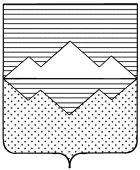 Совет  депутатовМежевого городского поселенияСаткинского муниципального районаЧелябинской областиРЕШЕНИЕот  23.12.2020г.  №  87  	п.МежевойО бюджете Межевого городского поселения  на 2021 год и на плановый период 2022 и 2023 годовВ соответствии с Бюджетным кодексом Российской Федерации, Федеральным законом от 06.10.2003г. № 131-ФЗ «Об общих принципах организации местного самоуправления в Российской Федерации», Уставом Межевого городского поселения, утвержденным решением Совета депутатов Межевого городского поселения от 24.08.2005г. № 45, Положением «О бюджетном процессе Межевого городского поселения» в новой редакции, утвержденным решением Совета депутатов Межевого городского поселения от 29.10.2017 № 84 (ред.от 12.11.2020) СОВЕТ ДЕПУТАТОВ МЕЖЕВОГО ГОРОДСКОГО ПОСЕЛЕНИЯ РЕШАЕТ:Утвердить основные характеристики бюджета Межевого городского поселения на 2021 год:прогнозируемый общий объем доходов бюджета Межевого городского поселения в сумме 39 369,0 тыс. рублей, в том числе безвозмездные поступления от других бюджетов бюджетной системы Российской Федерации в сумме 29 499,0 тыс. рублей;общий объем расходов бюджета Межевого городского поселения в сумме 39 369,0 тыс. рублей;объем  дефицита  (профицита)  бюджета  Межевого городского поселения  в сумме 0 рублей; верхний предел муниципального внутреннего долга Межевого городского поселения на 1 января 2022 года в сумме 0 рублей, в том числе верхний предел долга по муниципальным гарантиям в сумме 0 рублей;объем расходов на обслуживание муниципального долга в 2021 году в сумме 0 рублей; общий объем межбюджетных трансфертов, предоставляемых в 2021 году бюджету Саткинского муниципального района из бюджета Межевого городского поселения в сумме 275,0 тыс. рублей.Утвердить основные характеристики бюджета Межевого городского поселения на плановый период 2022 и 2023 годов:прогнозируемый общий объем доходов бюджета поселения на 2022 год в сумме 27 655,9 тыс. рублей, в том числе безвозмездные поступления от других бюджетов бюджетной системы Российской Федерации в сумме 17 534,9 тыс. рублей и на 2023 год в сумме 44 319,9 тыс. рублей, в том числе безвозмездные поступления от других бюджетов бюджетной системы Российской Федерации в сумме 34 065,9 тыс. рублей;общий объем расходов бюджета Межевого городского поселения на 2022 год в сумме 27 655,9 тыс. рублей, в том числе объем условно утвержденные расходы в сумме 437,1 тыс. рублей, и на 2023 год в сумме  44 319,9 тыс. рублей, в том числе объем условно утвержденные расходы в сумме 863,3 тыс.рублей;объем дефицита (профицита)  бюджета  Межевого городского поселения  на 2022 год в сумме 0 рублей, на 2023 год в сумме 0 рублей;верхний предел муниципального внутреннего долга Межевого городского поселения на 1 января 2023 года в сумме 0 рублей, в том числе верхний предел долга по муниципальным гарантиям в сумме 0 рублей и на 1 января 2024 года в сумме 0 рублей, в том числе верхний предел долга по муниципальным гарантиям в сумме 0 рублей;объем расходов на обслуживание муниципального долга на 2022 год в сумме 0 рублей, на 2023 год в сумме 0 рублей; общий объем межбюджетных трансфертов, предоставляемых в 2022 году бюджету Саткинского муниципального района из бюджета Межевого городского поселения в сумме 273,7 тыс. рублей и в 2023 году в сумме 272,9 тыс. рублей.Утвердить нормативы доходов бюджета Межевого городского поселения на 2021 год и на плановый период 2022 и 2023 годов согласно приложению 1.Учесть в бюджете Межевого городского поселения на 2021 год доходы бюджета Межевого городского поселения согласно приложению 2.Учесть в бюджете Межевого городского поселения на плановый период 2022 и 2023 годов доходы бюджета Межевого городского поселения согласно приложению 3.Утвердить перечень главных администраторов доходов бюджета Межевого городского поселения согласно приложению 4.Утвердить перечень главных администраторов источников финансирования дефицита бюджета Межевого городского поселения согласно приложению 5.Реструктуризация кредиторской задолженности юридических лиц перед бюджетом Межевого городского поселения по налогам и сборам, пеням и штрафам, а также списание пеней и штрафов в случае досрочного погашения, проводится только при условии принятия решения о реструктуризации кредиторской задолженности соответствующих юридических лиц по налогам и сборам, а также задолженности по начисленным пеням и штрафам перед федеральным, областным и районным бюджетами.Утвердить общий объем бюджетных ассигнований на исполнение публичных нормативных обязательств на 2021 год в сумме 463,8 тыс. рублей, на 2022 год в сумме 463,8 тыс. рублей и на 2023 год в сумме 463,8 тыс. рублей.Утвердить распределение бюджетных ассигнований по целевым статьям (муниципальным программам Межевого городского поселения и непрограммным направлениям деятельности), группам видов расходов, разделам и подразделам классификации расходов бюджетов бюджетной системы Российской Федерации (далее – классификация расходов бюджетов) на 2021 год согласно приложению 6, на плановый период 2022 и 2023 годов согласно приложению 7.Утвердить ведомственную структуру расходов бюджета Межевого городского поселения на 2021 год согласно приложению 8, на плановый период 2022 и 2023 годов согласно приложению 9.Утвердить распределение бюджетных ассигнований по разделам и подразделам классификации расходов бюджетов на 2021 год согласно приложению 10 и плановый период 2022 и 2023 годов согласно приложению 11.Установить в соответствии с частью 53 Положения «О бюджетном процессе Межевого городского поселения» следующие основания для внесения изменений в показатели сводной бюджетной росписи бюджета Межевого городского поселения является распределение зарезервированных в составе утвержденных в частях 10, 11, 12 настоящего решения бюджетных ассигнований, предусмотренных по целевой статье «Резервный фонд администрации» подраздела «Резервные фонды» раздела «Общегосударственные вопросы» классификации расходов бюджетов, на финансовое обеспечение непредвиденных расходов, в том числе на проведение аварийно-восстановительных работ и иных мероприятий, связанных с ликвидацией последствий стихийных бедствий и других чрезвычайных ситуаций.Установить в соответствии с пунктом 54 главы 5 Положения «О бюджетном процессе Межевого городского поселения» следующие основания для внесения изменений в показатели сводной бюджетной росписи бюджета поселения:изменение бюджетной классификации Российской Федерации, в том числе для отражения межбюджетных трансфертов из федерального, областного и районного бюджетов;перераспределение Администрацией Межевого городского поселения бюджетных ассигнований, предусмотренных по разделам «Общегосударственные вопросы», «Национальная безопасность и правоохранительная деятельность», «Национальная экономика», «Жилищно-коммунальное хозяйство», «Образование», «Культура, кинематография», «Социальная политика», «Физическая культура и спорт» между кодами классификации расходов бюджетов бюджетной системы Российской Федерации и (или) между главными распорядителями средств бюджета Межевого городского поселения;принятие решений об утверждении муниципальных программ, о внесении изменений в муниципальные программы;перераспределение бюджетных ассигнований, предусмотренных главному распорядителю средств бюджета поселения на финансовое обеспечение выполнения функций (услуг) муниципальными учреждениями, в том числе в форме субсидий  на финансовое обеспечение выполнения ими муниципального задания, субсидий на иные цели, между подразделами классификации расходов бюджетов;увеличение бюджетных ассигнований сверх общего объема бюджетных ассигнований, утвержденных настоящим решением, за счет межбюджетных трансфертов из федерального, областного и районного бюджетов, имеющих целевое назначение фактически полученных при исполнении бюджета поселения сверх утвержденных настоящим решением доходов;поступления в доход Межевого городского поселения средств, полученных муниципальными казенными учреждениями в качестве добровольных пожертвований;поступления в доход бюджета Межевого городского поселения средств, полученных муниципальными казенными учреждениями в качестве возмещения ущерба при возникновении страховых случаев. Установить, что доведение лимитов бюджетных обязательств на 2021 год и финансирование расходов в 2021 году (в том числе формирование заявок на оплату расходов), финансируемых за счет средств бюджета Межевого городского поселения, осуществляется с учетом следующей приоритетности: оплата труда и начисления на оплату труда, выплаты социального характера;предоставление субвенций и субсидий, при расчете которых учитывается оплата труда и начисления на оплату труда; исполнение публичных нормативных обязательств;приобретение горюче-смазочных материалов;предоставление мер социальной поддержки отдельным категориям граждан;оплата коммунальных услуг и услуг связи, арендной платы за пользование  помещениями, арендуемыми казенными учреждениями;уплата муниципальными казенными учреждениями налогов и сборов в бюджеты бюджетной системы Российской Федерации;предоставление субсидий муниципальным бюджетным учреждениям на финансовое обеспечение муниципального задания на оказание муниципальных услуг (выполнение работ);оплата транспортных услуг, работы по содержанию имущества казенных учреждений (по обязательным договорам постоянного характера);оплата по муниципальным контрактам (договорам) на выполнение работ (оказание услуг, поставку товара) на обеспечение деятельности органов местного самоуправления и муниципальных казенных учреждений.Доведение лимитов бюджетных обязательств осуществляется в годовом объеме бюджетных ассигнований на:предоставление субсидий муниципальным бюджетным и автономным учреждениям на финансовое обеспечение муниципального задания на оказание муниципальных услуг (выполнение работ);предоставление субсидий на иные цели;закупку товаров, работ и услуг для муниципальных нужд;капитальные вложения в объекты муниципальной собственности.Установить, что доведение лимитов бюджетных обязательств в 2021 году и финансирование расходов в 2021 году (в том числе формирование заявок на оплату расходов) за счет межбюджетных трансфертов из бюджетов других уровней бюджетной системы осуществляется в соответствии с доведенными лимитами бюджетных обязательств с других уровней бюджетов, за исключением следующих случаев:в годовом объеме бюджетных ассигнований осуществляется доведение лимитов бюджетных обязательств за счет межбюджетных трансфертов из бюджетов других уровней бюджетной системы на предоставление субсидий муниципальным бюджетным и автономным учреждениям на финансовое обеспечение муниципального задания на оказание муниципальных услуг (выполнение работ). По иным направлениям расходов, не указанным в настоящем пункте, доведение лимитов бюджетных обязательств осуществляется в соответствии с распоряжениями Администрации Межевого городского поселения.Доведение лимитов бюджетных обязательств на плановый период 2022 и 2023 годов осуществляется в соответствии с распоряжениями Администрации Межевого городского поселения на осуществление закупок товаров, работ, услуг для обеспечения муниципальных нужд в размере, не превышающем объема предусмотренных настоящим решением на плановый период 2022 и 2023 годов бюджетных ассигнований.Установить, что средства в объеме остатков субсидий, предоставленных в 2020 году муниципальным бюджетным и автономным учреждениям на финансовое обеспечение выполнения муниципальных заданий на оказание муниципальных услуг (выполнение работ), образовавшихся в связи с недостижением установленных муниципальным заданием показателей, характеризующих объем муниципальных услуг (работ), подлежат возврату в бюджет Межевого городского поселения, за исключением случаев, когда недостижение указанных показателей обусловлено приостановлением (частичным приостановлением) деятельности муниципальных бюджетных и автономных учреждений в связи с профилактикой и устранением последствий распространения коронавирусной инфекции. Установить, что средства бюджета Межевого городского поселения для финансирования полномочий Российской Федерации, Челябинской области, Саткинского муниципального района, переданных органам местного самоуправления Межевого городского поселения, сверх сумм, поступающих из федерального и областного бюджетов в виде субвенций и иных межбюджетных трансфертов из районного бюджета, могут использоваться в пределах средств, предусмотренных  настоящим решением.Субсидии юридическим лицам (за исключением субсидий муниципальным учреждениям), индивидуальным предпринимателям, а также физическим лицам – производителям товаров, работ, услуг (за исключением субсидий, указанных в пунктах 6-8 статьи 78 Бюджетного кодекса Российской Федерации) предоставляются в случаях, установленных настоящим решением, если возможность их предоставления предусмотрена в структуре расходов бюджета поселения, в иных муниципальных правовых актах Межевого городского поселения, и в порядке, установленном Администрацией Межевого городского поселения.Решения органов местного самоуправления, влекущие увеличение субвенций на осуществление полномочий, финансирование которых производится из бюджета Межевого городского поселения, подлежат обеспечению за счет средств бюджета поселения после согласования с Главой Межевого городского поселения.Утвердить распределение иных межбюджетных трансфертов из бюджета Межевого городского поселения районному бюджету на осуществление части полномочий по решению вопросов местного значения в соответствии с заключенными соглашениями на 2021 год согласно приложению 12, на плановый период 2022 и 2023 годов согласно приложению 13.Утвердить распределение бюджетных ассигнований на капитальные вложения в объекты муниципальной собственности Межевого городского поселения на 2021 год и на плановый период 2022 и 2023 годов согласно приложению 14.Утвердить Программу муниципальных гарантий в валюте Российской Федерации на 2021 год согласно приложению 15, на плановый период 2022 и 2023 годов согласно приложению 16.Утвердить Программу муниципальных внутренних и внешних заимствований на 2021 год согласно приложению 17, на плановый период 2022 и 2023 годов согласно приложению 18.Утвердить источники внутреннего финансирования дефицита бюджета Межевого городского поселения на 2021 год согласно приложению 19, на плановый период 2022 и 2023 годов согласно приложению 20.Контроль за исполнением бюджета на 2021 год и плановый период 2022 и 2023 годов возложить на комиссию по социальным вопросам, по финансам, бюджету и экономической политике (председатель Рахмонгулова И.В.).Настоящее решение опубликовать в газете «Саткинский рабочий» в течение 10 дней после его подписания.Глава Межевого городского поселения	       		                Н.Б.ЕвдокимовПриложение 1к Решению   Совета депутатовМежевого городского поселения «О бюджете Межевого городского поселения на 2021 год и на плановый период 2022 и 2023 годов»от 23.12.2020г.  №  87Нормативы доходов бюджета Межевого городского поселения на 2021 год и на плановый период 2022 и 2023 годов(в процентах)Доходы бюджета Межевого городского поселения на 2021 год(тыс. рублей)Доходы бюджета Межевого городского поселения на плановый период 2022 и 2023 годов(тыс. рублей)Приложение 4к Решению   Совета депутатовМежевого городского поселения «О бюджете Межевого городского поселения на 2021 год и на плановый период 2022 и 2023 годов»от   23.12.2020г.     № 87  ПЕРЕЧЕНЬ ГЛАВНЫХ АДМИНИСТРАТОРОВ ДОХОДОВ БЮДЖЕТА МЕЖЕВОГО ГОРОДСКОГО ПОСЕЛЕНИЯ   1 Администрирование данных поступлений осуществляется с применением кодов подвидов доходов, предусмотренных приказом Министерства финансов Российской Федерации от 06.06.2019 года № 207н «Об утверждении кодов (перечней кодов) бюджетной классификации Российской Федерации, относящихся к федеральному бюджету и бюджетам государственных внебюджетных фондов Российской Федерации».2 Администрирование данных поступлений осуществляется с применением кодов подвидов доходов, предусмотренных распоряжением Администрации Межевого городского поселения от 15.11.2019г. № 104  «Об утверждении перечня кодов подвидов по видам доходов бюджета Межевого городского поселения.3  В части доходов, зачисляемых в бюджет Межевого городского поселения4 Главными администраторами доходов по группе доходов «2 00 00000 00 – Безвозмездные поступления» являются уполномоченные органы местного самоуправления Межевого городского поселения:в части дотаций – Администрация Межевого городского поселения;в части субсидий, субвенций, иных безвозмездных поступлений – органы и учреждения, уполномоченные в соответствии с законодательными и нормативными правовыми актами на использование указанных денежных средств;в части доходов  бюджетов бюджетной системы Российской Федерации  от возврата остатков субсидий, субвенций и иных межбюджетных трансфертов, имеющих целевое назначение, прошлых лет – органы и учреждения, уполномоченные в соответствии с законодательными и нормативными правовыми актами на предоставление субсидий, субвенций и иных межбюджетных трансфертов;в части возврата остатков субсидий, субвенций и иных межбюджетных трансфертов, имеющих целевое назначение, прошлых лет – органы и учреждения, уполномоченные в соответствии с законодательными и нормативными правовыми актами на получение субсидий, субвенций и иных межбюджетных трансфертов. 5 Администрирование данных поступлений осуществляется с применением кодов подвидов доходов, предусмотренных приказом Министерства финансов Челябинской области от 02.02.2015г. № 3-НП «Об утверждении перечней кодов подвидов по видам доходов».6 Администрирование данных поступлений осуществляется с применением кодов подвидов доходов, предусмотренных приказом Финансового управления администрации Саткинского муниципального района от 14 ноября 2019 года № 55 «Об утверждении перечней кодов подвидов по видам доходов».  Приложение 5к Решению   Совета депутатовМежевого городского поселения «О бюджете Межевого городского поселения на 2021 год и на плановый период 2022 и 2023 годов»от   23.12.2020г.   № 87        ПЕРЕЧЕНЬ ГЛАВНЫХ АДМИНИСТРАТОРОВ ИСТОЧНИКОВ ФИНАНСИРОВАНИЯ ДЕФИЦИТА БЮДЖЕТА  МЕЖЕВОГО ГОРОДСКОГО ПОСЕЛЕНИЯПриложение 12к Решению   Совета депутатовМежевого городского поселения «О бюджете Межевого городского поселения на 2021 год и на плановый период 2022 и 2023 годов»от 23.12.2020г.  № 87Распределение иных межбюджетных трансфертов из бюджета Межевого городского поселения районному бюджету на осуществление части полномочий по решению вопросов местного значения в соответствии с заключенными соглашениямина 2021 год	(тыс.рублей)Приложение 13к Решению   Совета депутатовМежевого городского поселения «О бюджете Межевого городского поселения на 2021 год и на плановый период 2022 и 2023 годов»от 23.12.2020г.  № 87Распределение иных межбюджетных трансфертов из бюджета Межевого городского поселения районному бюджету на осуществление части полномочий по решению вопросов местного значения в соответствии с заключенными соглашениямина плановый период 2022 и 2023 годов	(тыс.рублей)Распределение бюджетных ассигнований на капитальные вложения в объекты муниципальной собственности Межевого городского поселения на 2021 год и на плановый период 2022 и 2023 годовтыс.рублейПриложение 15к Решению Совета депутатовМежевого городского поселения «О бюджете Межевого городского поселения на 2021 год и на плановый период 2022 и 2023 годов»от 23.12.2020г.  № 87Программа муниципальных гарантий в валюте Российской Федерации на 2021 год Предоставление муниципальных гарантий в валюте Российской Федерации в 2021 году не планируется.Приложение 16к Решению Совета депутатовМежевого городского поселения «О бюджете Межевого городского поселения на 2021 год и на плановый период 2022 и 2023 годов»от______________2020г.  №_____Программа муниципальных гарантий в валюте Российской Федерации на плановый период 2022 и 2023 годов Предоставление муниципальных гарантий в валюте Российской Федерации в плановом периоде 2022 и 2023 годах не планируется.Приложение 17к Решению Совета депутатовМежевого городского поселения «О бюджете Межевого городского поселения на 2021 год и на плановый период 2022 и 2023 годов»от 23.12.2020г.  № 87  Программа муниципальных внутренних и внешних заимствований на 2021 год Муниципальные внутренние и внешние заимствования в 2021 году не планируются.Приложение 18к Решению Совета депутатовМежевого городского поселения «О бюджете Межевого городского поселения на 2021 год и на плановый период 2022 и 2023 годов»от                                            №  Программа муниципальных внутренних и внешних заимствований на плановый период 2022 и 2023 годовМуниципальные внутренние и внешние заимствования в плановом периоде 2022 и 2023 годах не планируются.Приложение 19к Решению Совета депутатовМежевого городского поселения «О бюджете Межевого городского поселения на 2021 год и на плановый период 2022 и 2023 годов»от 23.12.2020г.  № 87Источники внутреннего финансирования дефицита бюджета Межевого городского поселения на 2021 год тыс.рублейПриложение 20к Решению Совета депутатовМежевого городского поселения «О бюджете Межевого городского поселения на 2021 год и на плановый период 2022 и 2023 годов»от 23.12.2020г.  № 87Источники внутреннего финансирования дефицита бюджета Межевого городского поселения на плановый период 2022 и 2023 годов тыс.рублейНаименование доходаБюджет городского поселенияДоходы от погашения задолженности и перерасчетов по отмененным налогам, сборам и иным обязательным платежамЗемельный налог (по обязательствам, возникшим до 1 января 2006 года), мобилизуемый на территориях городских поселений100Доходы от использования имущества, находящегося в государственной и муниципальной собственностиДоходы от размещения временно свободных средств бюджетов городских поселений100Плата, поступившая в рамках договора за предоставление права на размещение и эксплуатацию нестационарного торгового объекта, установку и эксплуатацию рекламных конструкций на землях или земельных участках, находящихся в собственности городских поселений, и на землях или земельных участках, государственная собственность на которые не разграничена100Доходы от оказания платных услуг и компенсации затрат государстваДоходы от оказания информационных услуг органами местного самоуправления городских поселений, казенными учреждениями городских поселений100Плата за  оказание услуг по присоединению объектов дорожного сервиса к автомобильным дорогам общего пользования местного значения, зачисляемая в бюджеты городских поселений100Прочие доходы от оказания платных услуг (работ) получателями средств бюджетов городских поселений100Доходы, поступающие в порядке возмещения расходов, понесенных в связи с эксплуатацией  имущества городских поселений100Прочие доходы от компенсации затрат  бюджетов городских поселений100Доходы от административных платежей и сборовПлатежи, взимаемые органами местного самоуправления (организациями) городских поселений за выполнение определенных функций100Доходы от штрафов, санкций, возмещения ущербаПлатежи в целях возмещения убытков, причиненных уклонением от заключения с муниципальным органом городского поселения (муниципальным казенным учреждением) муниципального контракта, а также иные денежные средства, подлежащие зачислению в бюджет городского поселения за нарушение законодательства Российской Федерации о контрактной системе в сфере закупок товаров, работ, услуг для обеспечения государственных и муниципальных нужд (за исключением муниципального контракта, финансируемого за счет средств муниципального дорожного фонда)100Платежи в целях возмещения убытков, причиненных уклонением от заключения с муниципальным органом городского поселения (муниципальным казенным учреждением) муниципального контракта, финансируемого за счет средств муниципального дорожного фонда, а также иные денежные средства, подлежащие зачислению в бюджет городского поселения за нарушение законодательства Российской Федерации о контрактной системе в сфере закупок товаров, работ, услуг для обеспечения государственных и муниципальных нужд100Денежные взыскания, налагаемые в возмещение ущерба, причиненного в результате незаконного или нецелевого использования бюджетных средств (в части бюджетов городских поселений) 100Доходы от прочих неналоговых доходовНевыясненные поступления, зачисляемые в бюджеты городских поселений100Возмещение потерь сельскохозяйственного производства, связанных с изъятием сельскохозяйственных угодий, расположенных на территориях городских поселений (по обязательствам, возникшим до 1 января 2008 года)100Прочие неналоговые доходы бюджетов городских поселений100Средства самообложения граждан, зачисляемые в бюджеты городских поселений100Инициативные платежи, зачисляемые в бюджеты городских поселений100Доходы от безвозмездных поступлений от других бюджетов бюджетной системы Российской ФедерацииДотации бюджетам городских поселений100Субсидии бюджетам городских поселений100Субвенции бюджетам городских поселений100Иные межбюджетные трансферты, передаваемые бюджетам городских поселений100Прочие безвозмездные поступления в бюджеты городских поселений100Доходы от безвозмездных поступлений от государственных (муниципальных) организацийБезвозмездные поступления от государственных (муниципальных) организаций в бюджеты городских поселений100Доходы от безвозмездных поступлений от негосударственных организацийБезвозмездные поступления  от негосударственных организаций в бюджеты городских поселений100Доходы от прочих безвозмездных поступленийПрочие безвозмездные поступления в бюджеты городских поселений100Доходы от перечислений для осуществления возврата (зачета) излишне уплаченных или излишне взысканных сумм налогов, сборов и иных платежей, а также сумм процентов за несвоевременное осуществление такого возврата и процентов, начисленных на излишне взысканные суммыПеречисления из бюджетов городских поселений (в бюджеты городских поселений) для осуществления возврата (зачета) излишне уплаченных или излишне взысканных сумм налогов, сборов и иных платежей, а также сумм процентов за несвоевременное осуществление такого возврата и процентов, начисленных на излишне взысканные суммы100Доходы бюджетов бюджетной системы Российской Федерации от возврата остатков субсидий, субвенций и иных межбюджетных трансфертов, имеющих целевое назначение, прошлых летДоходы бюджетов городских поселений от возврата бюджетами бюджетной системы Российской Федерации остатков субсидий, субвенций и иных межбюджетных трансфертов, имеющих целевое назначение, прошлых лет, а также от возврата организациями остатков субсидий прошлых лет100Возврат остатков субсидий, субвенций и иных межбюджетных трансфертов, имеющих целевое назначение, прошлых летВозврат остатков субсидий, субвенций и иных межбюджетных трансфертов, имеющих целевое назначение, прошлых лет из бюджетов городских поселений100Приложение 2к решению Совета депутатов Межевого городского поселения «О бюджете Межевого городского поселения на 2021 год и на плановый период 2022 и 2023 годов»от  23.12.2020 года         №      87           Код бюджетнойклассификацииРоссийской ФедерацииНаименование доходовСумма123000 1 00 00000 00 0000 000 Налоговые и неналоговые доходы9 870000 1 01 00000 00 0000 000 Налоги на прибыль, доходы2 798000 1 01 02000 01 0000 110 Налог на доходы физических лиц2 798000 1 03 00000 00 0000 000 Налоги на товары (работы, услуги), реализуемые на территории Российской Федерации2 810000 1 03 02000 01 0000 110 Акцизы по подакцизным товарам (продукции), производимым на территории Российской Федерации2 810000 1 06 00000 00 0000 000 Налоги на имущество2 608000 1 06 01000 00 0000 110 Налог на имущество физических лиц908000 1 06 06000 00 0000 110 Земельный налог1 700000 1 11 00000 00 0000 000 Доходы от использования имущества, находящегося в государственной и муниципальной собственности1 605000 1 14 00000 00 0000 000 Доходы от продажи материальных и нематериальных активов49000 2 00 00000 00 0000 000 Безвозмездные поступления29 499000 2 02 00000 00 0000 000 Безвозмездные поступления от других бюджетов бюджетной системы Российской Федерации29 499000 2 02 10000 00 0000 150 Дотации бюджетам бюджетной системы Российской Федерации10 035,7000 2 02 16001 13 0000 150Дотации бюджетам городских поселений на выравнивание бюджетной обеспеченности из бюджетов муниципальных районов10 035,7000 2 02 20000 00 0000 150Субсидии бюджетам бюджетной системы Российской Федерации (межбюджетные субсидии)6 264,3000 2 02 20041 13 0000 150Субсидии бюджетам городских поселений на строительство, модернизацию, ремонт и содержание автомобильных дорог общего пользования, в том числе дорог в поселениях (за исключением автомобильных дорог федерального значения)5 886,9000 2 02 25497 13 0000 150Субсидии бюджетам городских поселений на реализацию мероприятий по обеспечению жильем молодых семей377,4000 2 02 30000 00 0000 150 Субвенции бюджетам бюджетной системы Российской Федерации488,6000 2 02 30024 13 0000 150Субвенции бюджетам городских поселений на выполнение передаваемых полномочий субъектов Российской Федерации261,9000 2 02 35118 13 0000 150Субвенции бюджетам городских поселений на осуществление первичного воинского учета  на территориях, где отсутствуют военные комиссариаты226,7000 2 02 40000 00 0000 150Иные межбюджетные трансферты12 710,4000 2 02 49999 13 0000 150Прочие межбюджетные трансферты, передаваемые бюджетам городских поселений12 710,4Всего доходов39 369Приложение 3к решению Совета депутатов Межевого городского поселения «О бюджете Межевого городского поселения на 2021 год и на плановый период 2022 и 2023 годов» от  23.12.2020 года № _87Код бюджетной классификацииРоссийскойФедерацииНаименование доходов2022 год2023 год1234000 1 00 00000 00 0000 000 Налоговые и неналоговые доходы10 12110 254000 1 01 00000 00 0000 000 Налоги на прибыль, доходы2 8872 973000 1 01 02000 01 0000 110 Налог на доходы физических лиц2 8872 973000 1 03 00000 00 0000 000 Налоги на товары (работы, услуги), реализуемые на территории Российской Федерации2 9723 019 000 1 03 02000 01 0000 110 Акцизы по подакцизным товарам (продукции), производимым на территории Российской Федерации2 9723 019000 1 06 00000 00 0000 000 Налоги на имущество2 6082 608000 1 06 01000 00 0000 110 Налог на имущество физических лиц908908000 1 06 06000 00 0000 110 Земельный налог1 7001 700000 1 11 00000 00 0000 000 Доходы от использования имущества, находящегося в государственной и муниципальной собственности1 6051 605000 1 14 00000 00 0000 000 Доходы от продажи материальных и нематериальных активов4949000 2 00 00000 00 0000 000 Безвозмездные поступления17 534,934 065,9000 2 02 00000 00 0000 000 Безвозмездные поступления от других бюджетов бюджетной системы Российской Федерации17 534,934 065,9000 2 02 10000 00 0000 150 Дотации бюджетам бюджетной системы Российской Федерации7 3637 011,4000 2 02 16001 13 0000 150Дотации бюджетам городских поселений на выравнивание бюджетной обеспеченности из бюджетов муниципальных районов7 3637 011,4000 2 02 20000 00 0000 150Субсидии бюджетам бюджетной системы Российской Федерации (межбюджетные субсидии)2 00418 334,9000 2 02 25555 13 0000 150Субсидии бюджетам городских поселений на реализацию программ формирования современной городской среды2 004000 2 02 27112 13 0000 150Субсидии бюджетам городских поселений на софинансирование капитальных вложений в объекты муниципальной собственности15 000000 2 02 29999 13 0000 150Прочие субсидии бюджетам городских поселений3 334,9000 2 02 30000 00 0000 150 Субвенции бюджетам бюджетной системы Российской Федерации535,5580,1000 2 02 30024 13 0000 150Субвенции бюджетам городских поселений на выполнение передаваемых полномочий субъектов Российской Федерации306342,5000 2 02 35118 13 0000 150Субвенции бюджетам городских поселений на осуществление первичного воинского учета  на территориях, где отсутствуют военные комиссариаты229,5237,6000 2 02 40000 00 0000 150 Иные межбюджетные трансферты7 632,48 139,5000 2 02 49999 13 0000 150 Прочие межбюджетные трансферты, передаваемые бюджетам городских поселений7 632,48 139,5Всего доходов27 655,944 319,9Код бюджетной классификации Российской ФедерацииКод бюджетной классификации Российской ФедерацииНаименование главного администратора доходов Межевого городского поселения, кода бюджетной классификации Российской Федерацииглавного администратора доходовдоходов бюджета поселенияНаименование главного администратора доходов Межевого городского поселения, кода бюджетной классификации Российской Федерации123007Контрольно-счетная палата Челябинской области 0071 16 10123 01 0000 140Доходы от денежных взысканий (штрафов), поступающие в счет погашения задолженности, образовавшейся до 1 января 2020 года, подлежащие зачислению в бюджет муниципального образования по нормативам, действовавшим в 2019 году 3,5034Главное контрольное управление Челябинской области 0341 16 10123 01 0000 140Доходы от денежных взысканий (штрафов), поступающие в счет погашения задолженности, образовавшейся до 1 января 2020 года, подлежащие зачислению в бюджет муниципального образования по нормативам, действовавшим в 2019 году 3,5100Управление Федерального казначейства по Челябинской области1001 03 02230 01 0000 110Доходы от уплаты акцизов на дизельное топливо, подлежащие распределению между бюджетами субъектов Российской Федерации и местными бюджетами  с учетом установленных дифференцированных нормативов отчислений в местные бюджеты 31001 03 02240 01 0000 110Доходы от уплаты акцизов на моторные масла для дизельных и (или) карбюраторных (инжекторных) двигателей, подлежащие распределению между бюджетами субъектов Российской Федерации и местными бюджетами с учетом установленных дифференцированных нормативов отчислений в местные бюджеты 31001 03 02250 01 0000 110Доходы от уплаты акцизов на автомобильный бензин, подлежащие распределению между бюджетами субъектов Российской Федерации и местными бюджетами с учетом установленных дифференцированных нормативов отчислений в местные бюджеты 31001 03 02260 01 0000 110Доходы от уплаты акцизов на прямогонный бензин, подлежащие распределению между бюджетами субъектов Российской Федерации и местными бюджетами с учетом установленных дифференцированных нормативов отчислений в местные бюджеты 3182Управление Федеральной налоговой службы по Челябинской области1821 01 02000 01 0000 110Налог на доходы физических лиц 1,31821 05 03000 01 0000 110Единый сельскохозяйственный налог 1,31821 06 01030 13 0000 110Налог на имущество физических лиц, взимаемый по ставкам, применяемым к объектам налогообложения, расположенным в границах городских поселений 11821 06 06000 00 0000 110Земельный налог 11821 09 04053 13 0000 110Земельный налог (по обязательствам, возникшим до 1 января 2006 года),  мобилизуемый на территориях городских  поселений 1601Администрация Саткинского муниципального района6011 16 02020 02 0000 140Административные штрафы, установленные законами субъектов Российской Федерации об административных правонарушениях, за нарушение муниципальных правовых актов6011 16 10123 01 0000 140Доходы от денежных взысканий (штрафов), поступающие в счет погашения задолженности, образовавшейся до 1 января 2020 года, подлежащие зачислению в бюджет муниципального образования по нормативам, действовавшим в 2019 году 3,6604Контрольно-счетная палата Саткинского муниципального района6041 16 07090 13 0000 140Иные штрафы, неустойки, пени, уплаченные в соответствии с законом или договором в случае неисполнения или ненадлежащего исполнения обязательств перед муниципальным органом, (муниципальным казенным учреждением) городского поселения6041 16 10123 01 0000 140Доходы от денежных взысканий (штрафов), поступающие в счет погашения задолженности, образовавшейся до 1 января 2020 года, подлежащие зачислению в бюджет муниципального образования по нормативам, действовавшим в 2019 году 3,6645Администрация Межевого городского поселения6451 08 04020 01 0000 110Государственная пошлина за совершение нотариальных действий должностными лицами органов местного самоуправления, уполномоченными в соответствии с законодательными актами Российской Федерации на совершение нотариальных действий 26451 08 07175 01 0000 110Государственная пошлина за выдачу органом местного самоуправления поселения специального разрешения на движение по автомобильным дорогам транспортных средств, осуществляющих перевозки опасных, тяжеловесных и (или) крупногабаритных грузов, зачисляемая в бюджеты поселений 26451 11 05013 13 0000 120Доходы, получаемые в виде арендной платы за земельные участки, государственная собственность на которые не разграничена и которые расположены в границах городских поселений, а также средства от продажи права на заключение договоров аренды указанных земельных участков 26451 11 05025 13 0000 120Доходы, получаемые в виде арендной платы, а также средства от продажи права на заключение договоров аренды за земли, находящиеся в собственности городских поселений (за исключением земельных участков муниципальных бюджетных и автономных учреждений)6451 11 05035 13 0000 120Доходы от сдачи в аренду имущества, находящегося в оперативном управлении органов управления городских поселений и созданных ими учреждений (за исключением имущества муниципальных бюджетных и автономных учреждений)6451 11 05075 13 0000 120Доходы от сдачи в аренду имущества, составляющего казну городских поселений (за исключением земельных участков)26451 11 05325 13 0000 120Плата по соглашениям об установлении сервитута, заключенным органами местного самоуправления городских поселений, государственными или муниципальными предприятиями либо государственными или муниципальными учреждениями в отношении земельных участков, находящихся в собственности городских поселений6451 11 09045 13 0000 120Прочие поступления от использования имущества, находящегося в собственности городских поселений (за исключением имущества муниципальных бюджетных и автономных учреждений, а также имущества муниципальных унитарных предприятий, в том числе казенных) 26451 13 02065 13 0000 130Доходы, поступающие в порядке возмещения расходов, понесенных в связи с эксплуатацией имущества городских поселений6451 13 02995 13 0000 130Прочие доходы от компенсации затрат бюджетов городских поселений 26451 14 02052 13 0000 410Доходы от реализации имущества, находящегося в оперативном управлении учреждений, находящихся в ведении органов управления городских поселений (за исключением имущества муниципальных бюджетных и автономных учреждений), в части реализации основных средств по указанному имуществу6451 14 02053 13 0000 410Доходы от реализации иного имущества, находящегося в собственности городских поселений (за исключением имущества муниципальных бюджетных и автономных учреждений, а также имущества муниципальных унитарных предприятий, в том числе казенных), в части реализации основных средств по указанному имуществу6451 14 02058 13 0000 410Доходы от реализации недвижимого имущества бюджетных, автономных учреждений, находящегося в собственности городских поселений, в части реализации основных средств6451 14 02052 13 0000 440Доходы от реализации имущества, находящегося в оперативном управлении учреждений, находящихся в ведении органов управления городских поселений (за исключением имущества муниципальных бюджетных и автономных учреждений), в части реализации материальных запасов по указанному имуществу6451 14 02053 13 0000 440Доходы от реализации иного имущества, находящегося в собственности городских поселений (за исключением имущества муниципальных бюджетных и автономных учреждений, а также имущества муниципальных унитарных предприятий, в том числе казенных), в части реализации материальных запасов по указанному имуществу6451 14 03050 13 0000 410Средства от распоряжения и реализации выморочного имущества, обращенного в собственность городских поселений (в части реализации основных средств по указанному имуществу)6451 14 03050 13 0000 440Средства от распоряжения и реализации выморочного имущества, обращенного в собственность городских поселений (в части реализации материальных запасов по указанному имуществу)6451 14 06025 13 0000 430Доходы от продажи земельных участков, находящихся в собственности городских поселений (за исключением земельных участков муниципальных бюджетных и автономных учреждений)6451 14 06045 13 0000 430Доходы от продажи земельных участков, находящихся в собственности городских поселений, находящихся в пользовании бюджетных и автономных учреждений6451 14 06325 13 0000 430Плата за увеличение площади земельных участков, находящихся в частной собственности, в результате перераспределения таких земельных участков и земельных участков, находящихся в собственности городских поселений6451 15 02050 13 0000 140Платежи, взимаемые органами местного самоуправления (организациями) городских поселений за выполнение определенных функций6451 16 10123 01 0000 140Доходы от денежных взысканий (штрафов), поступающие в счет погашения задолженности, образовавшейся до 1 января 2020 года, подлежащие зачислению в бюджет муниципального образования по нормативам, действовавшим в 2019 году2,36451 17 02020 13 0000 180Возмещение потерь сельскохозяйственного производства, связанных с изъятием сельскохозяйственных угодий, расположенных на территориях городских поселений (по обязательствам, возникшим до 1 января 2008 года)6451 17 15030 13 0000 150Инициативные платежи, зачисляемые в бюджеты городских поселений6452 02 16001 13 0000 150Дотации бюджетам городских поселений на выравнивание бюджетной обеспеченности из бюджетов муниципальных районов6452 02 19999 13 0000 150 Прочие дотации бюджетам городских поселений6452 02 20041 13 0000 150Субсидии бюджетам городских поселений на строительство, модернизацию, ремонт и содержание автомобильных дорог общего пользования, в том числе дорог в поселениях (за исключением автомобильных дорог федерального значения)6452 02 20301 13 0000 150Субсидии бюджетам городских поселений на обеспечение мероприятий по капитальному ремонту многоквартирных домов за счет средств бюджетов6452 02 20302 13 0000 150Субсидии бюджетам городских поселений на обеспечение мероприятий по переселению граждан из аварийного жилищного фонда, в том числе переселению граждан из аварийного жилищного фонда с учетом необходимости развития малоэтажного жилищного строительства, за счет средств бюджетов6452 02 20303 13 0000 150Субсидии бюджетам городских поселений на обеспечение мероприятий по модернизации систем коммунальной инфраструктуры за счет средств бюджетов6452 02 25519 13 0000 150Субсидия бюджетам городских поселений на поддержку отрасли культуры6452 02 25555 13 0000 150Субсидии бюджетам городских поселений на реализацию программ формирования современной городской среды6452 02 27112 13 0000 150Субсидии бюджетам городских поселений на софинансирование капитальных вложений в объекты муниципальной собственности6452 02 29999 13 0000 150Прочие субсидии бюджетам городских поселений6452 02 30024 13 0000 150Субвенции бюджетам городских поселений на выполнение передаваемых полномочий субъектов Российской Федерации6452 02 35118 13 0000 150Субвенции бюджетам городских поселений на осуществление первичного воинского учета на территориях, где отсутствуют военные комиссариаты6452 02 40014 13 0000 150Межбюджетные трансферты, передаваемые бюджетам городских поселений из бюджетов муниципальных районов на осуществление части полномочий по решению вопросов местного значения в соответствии с заключенными соглашениями6452 02 49999 13 0000 150Прочие межбюджетные трансферты, передаваемые бюджетам городских поселений6452 03 05020 13 0000 150Поступления от денежных пожертвований, предоставляемых государственными (муниципальными) организациями получателям средств бюджетов городских поселений6452 04 05020 13 0000 150Поступления от денежных пожертвований, предоставляемых негосударственными организациями получателям средств бюджетов городских поселений6452 08 05000 13 0000 150Перечисления из бюджетов городских поселений (в бюджеты городских поселений) для осуществления возврата (зачета) излишне уплаченных или излишне взысканных сумм налогов, сборов и иных платежей, а также сумм процентов за несвоевременное осуществление такого возврата и процентов, начисленных на излишне взысканные суммы6452 18 05010 13 0000 150Доходы бюджетов городских поселений от возврата бюджетными учреждениями остатков субсидий прошлых лет6452 18 05020 13 0000 150Доходы бюджетов городских поселений от возврата автономными учреждениями остатков субсидий прошлых лет6452 18 05030 13 0000 150Доходы бюджетов городских поселений от возврата иными организациями остатков субсидий прошлых лет6452 18 60010 13 0000 150Доходы бюджетов городских поселений от возврата остатков субсидий, субвенций и иных межбюджетных трансфертов, имеющих целевое назначение, прошлых лет из бюджетов муниципальных районов6452 18 60020 13 0000 150Доходы бюджетов городских поселений от возврата остатков субсидий, субвенций и иных межбюджетных трансфертов, имеющих целевое назначение, прошлых лет из бюджетов государственных внебюджетных фондов6452 19 60010 13 0000 150Возврат прочих остатков субсидий, субвенций и иных межбюджетных трансфертов, имеющих целевое назначение, прошлых лет из бюджетов городских поселений647Муниципальное казенное учреждение «Межевая централизованная библиотечная система» 6471 11 05035 13 0000 120Доходы от сдачи в аренду имущества, находящегося в оперативном управлении органов управления городских поселений и созданных ими учреждений (за исключением имущества муниципальных бюджетных и автономных учреждений)6471 14 02052 13 0000 410Доходы от реализации имущества, находящегося в оперативном управлении учреждений, находящихся в ведении органов управления городских поселений (за исключением имущества муниципальных бюджетных и автономных учреждений), в части реализации основных средств по указанному имуществу6471 14 02052 13 0000 440Доходы от реализации имущества, находящегося в оперативном управлении учреждений, находящихся в ведении органов управления городских поселений (за исключением имущества муниципальных бюджетных и автономных учреждений), в части реализации материальных запасов по указанному имуществу6472 02 25519 13 0000 150Субсидия бюджетам городских поселений на поддержку отрасли культуры6472 02 29999 13 0000 150Прочие субсидии бюджетам городских поселений6472 02 30024 13 0000 150Субвенции бюджетам городских поселений на выполнение передаваемых полномочий субъектов Российской Федерации6472 02 49999 13 0000 150Прочие межбюджетные трансферты, передаваемые бюджетам городских поселений6472 03 05020 13 0000 150Поступления от денежных пожертвований, предоставляемых государственными (муниципальными) организациями получателям средств бюджетов городских поселений6472 04 05020 13 0000 150Поступления от денежных пожертвований, предоставляемых негосударственными организациями получателям средств бюджетов городских поселений6472 18 05010 13 0000 150Доходы бюджетов городских поселений от возврата бюджетными учреждениями остатков субсидий прошлых лет6472 18 05020 13 0000 150Доходы бюджетов городских поселений от возврата автономными учреждениями остатков субсидий прошлых лет6472 18 05030 13 0000 150Доходы бюджетов городских поселений от возврата иными организациями остатков субсидий прошлых лет6472 18 60010 13 0000 150Доходы бюджетов городских поселений от возврата остатков субсидий, субвенций и иных межбюджетных трансфертов, имеющих целевое назначение, прошлых лет из бюджетов муниципальных районов6472 18 60020 13 0000 150Доходы бюджетов городских поселений от возврата остатков субсидий, субвенций и иных межбюджетных трансфертов, имеющих целевое назначение, прошлых лет из бюджетов государственных внебюджетных фондов6472 19 60010 13 0000 150Возврат прочих остатков субсидий, субвенций и иных межбюджетных трансфертов, имеющих целевое назначение, прошлых лет из бюджетов городских поселений000Иные доходы бюджета Межевого городского поселения, администрирование которых может осуществляться главными администраторами доходов бюджета Межевого городского поселения, в пределах их компетенции: 0001 13 01076 13 0000 130Доходы от оказания информационных услуг органами местного самоуправления городских поселений, казенными учреждениями городских поселений0001 13 01540 13 0000 130Плата за оказание услуг по присоединению объектов дорожного сервиса к автомобильным дорогам общего пользования местного значения, зачисляемая в бюджеты городских поселений0001 13 01995 13 0000 130Прочие доходы от оказания платных услуг (работ) получателями средств бюджетов городских поселений 0001 13 02995 13 0000 130Прочие доходы от компенсации затрат бюджетов городских поселений 20001 16 07090 13 0000 140Иные штрафы, неустойки, пени, уплаченные в соответствии с законом или договором в случае неисполнения или ненадлежащего исполнения обязательств перед муниципальным органом, (муниципальным казенным учреждением) городского поселения0001 16 10031 13 0000 140Возмещение ущерба при возникновении страховых случаев, когда выгодоприобретателями выступают получатели средств бюджета городского поселения0001 16 10123 01 0000 140Доходы от денежных взысканий (штрафов), поступающие в счет погашения задолженности, образовавшейся до 1 января 2020 года, подлежащие зачислению в бюджет муниципального образования по нормативам, действовавшим в 2019 году 1,2,3,5 0001 17 01050 13 0000 180Невыясненные поступления, зачисляемые в бюджеты городских поселений0001 17 05050 13 0000 180Прочие неналоговые доходы бюджетов городских поселений0001 17 15030 13 0000 150Инициативные платежи, зачисляемые в бюджеты городских поселений0001 18 01520 13 0000 150Перечисления из бюджетов городских поселений по решениям о взыскании средств, предоставленных из иных бюджетов бюджетной системы Российской Федерации0001 18 02500 13 0000 150Поступления в бюджеты городских поселений (перечисления из бюджетов городских поселений) по урегулированию расчетов между бюджетами бюджетной системы Российской Федерации по распределенным доходам0002 00 00000 00 0000 000Безвозмездные поступления 4Код бюджетной классификации Российской ФедерацииКод бюджетной классификации Российской ФедерацииНаименование главного администратора источников финансирования дефицита бюджета поселенияисточников финансирования дефицита бюджета поселенияНаименование 123645Администрация Межевого городского поселения64501 02 00 00 13 0000 710Получение кредитов от кредитных организаций бюджетами городских поселений в валюте Российской Федерации64501 02 00 00 13 0000 810Погашение бюджетами городских поселений кредитов от кредитных организаций в валюте Российской Федерации64501 03 01 00 13 0000 710Получение кредитов от других бюджетов бюджетной системы Российской Федерации бюджетами городских поселений в валюте Российской Федерации64501 03 01 00 13 0000 810Погашение бюджетами городских поселений  кредитов от других бюджетов бюджетной системы Российской Федерации в валюте Российской Федерации64501 05 02 01 13 0000 510Увеличение прочих остатков денежных средств бюджетов городских поселений64501 05 02 01 13 0000 610Уменьшение прочих остатков денежных средств бюджетов городских поселений64501 06 10 02 13 0000 550Увеличение финансовых активов в собственности городских поселений за счет средств организаций, учредителями которых являются городские поселения  и лицевые счета которым открыты в территориальных органах Федерального казначейства или в финансовых органах муниципальных образований в соответствии  с законодательством Российской ФедерацииПриложение 6Приложение 6Приложение 6Приложение 6Приложение 6к Решению Совета депутатовк Решению Совета депутатовк Решению Совета депутатовк Решению Совета депутатовк Решению Совета депутатовМежевого городского поселенияМежевого городского поселенияМежевого городского поселенияМежевого городского поселенияМежевого городского поселения"О бюджете Межевого городского "О бюджете Межевого городского "О бюджете Межевого городского "О бюджете Межевого городского "О бюджете Межевого городского поселения на 2021 год и на плановыйпоселения на 2021 год и на плановыйпоселения на 2021 год и на плановыйпоселения на 2021 год и на плановыйпоселения на 2021 год и на плановыйпериод 2022 и 2023 годов"период 2022 и 2023 годов"период 2022 и 2023 годов"период 2022 и 2023 годов"период 2022 и 2023 годов"от 23.12.2020г.  № 87от 23.12.2020г.  № 87от 23.12.2020г.  № 87от 23.12.2020г.  № 87от 23.12.2020г.  № 87Распределение бюджетных ассигнований по целевым статьям (муниципальным программам Межевого городского поселения и непрограммным направлениям деятельности), группам видов расходов, разделам и подразделам классификации расходов  бюджетов бюджетной системы Российской Федерации на 2021 годРаспределение бюджетных ассигнований по целевым статьям (муниципальным программам Межевого городского поселения и непрограммным направлениям деятельности), группам видов расходов, разделам и подразделам классификации расходов  бюджетов бюджетной системы Российской Федерации на 2021 годРаспределение бюджетных ассигнований по целевым статьям (муниципальным программам Межевого городского поселения и непрограммным направлениям деятельности), группам видов расходов, разделам и подразделам классификации расходов  бюджетов бюджетной системы Российской Федерации на 2021 годРаспределение бюджетных ассигнований по целевым статьям (муниципальным программам Межевого городского поселения и непрограммным направлениям деятельности), группам видов расходов, разделам и подразделам классификации расходов  бюджетов бюджетной системы Российской Федерации на 2021 годРаспределение бюджетных ассигнований по целевым статьям (муниципальным программам Межевого городского поселения и непрограммным направлениям деятельности), группам видов расходов, разделам и подразделам классификации расходов  бюджетов бюджетной системы Российской Федерации на 2021 годРаспределение бюджетных ассигнований по целевым статьям (муниципальным программам Межевого городского поселения и непрограммным направлениям деятельности), группам видов расходов, разделам и подразделам классификации расходов  бюджетов бюджетной системы Российской Федерации на 2021 год (тыс. руб.)НаименованиеЦелевая статьяГруппа вида расходов РазделПодразделСуммаНаименованиеЦелевая статьяГруппа вида расходов РазделПодразделСуммаВсего39 369,0Муниципальная программа "Управление муниципальным имуществом и земельными ресурсами на территории Межевого городского поселения"65 0 00 00000110,0Прочие расходы65 0 11 00000110,0Мероприятия по землеустройству и землепользованию65 0 11 04003100,0Закупка товаров, работ и услуг для обеспечения государственных (муниципальных) нужд65 0 11 04003200100,0НАЦИОНАЛЬНАЯ ЭКОНОМИКА65 0 11 040032000400100,0Другие вопросы в области национальной экономики65 0 11 040032000412100,0Оценка недвижимости, признание прав и регулирование отношений по государственной и муниципальной собственности65 0 11 0900210,0Закупка товаров, работ и услуг для обеспечения государственных (муниципальных) нужд65 0 11 0900220010,0ОБЩЕГОСУДАРСТВЕННЫЕ ВОПРОСЫ65 0 11 09002200010010,0Другие общегосударственные вопросы65 0 11 09002200011310,0Муниципальная программа "Развитие культуры Межевого городского поселения"66 0 00 0000017 117,0Подпрограмма "Организация досуга и обеспечение жителей услугами ДК "Горняк" Межевого городского поселения"66 1 00 0000013 316,7Иные расходы в области социальной политики66 1 06 00000209,5Осуществление мер социальной поддержки граждан, работающих и проживающих в сельских населенных пунктах и рабочих поселках Челябинской области66 1 06 28380209,5Социальное обеспечение и иные выплаты населению66 1 06 28380300209,5СОЦИАЛЬНАЯ ПОЛИТИКА66 1 06 283803001000209,5Социальное обеспечение населения66 1 06 283803001003209,5Финансовое обеспечение муниципального задания на оказание муниципальных услуг (выполнение работ)66 1 10 0000013 107,2Учреждения культуры и мероприятия в сфере культуры и кинематографии66 1 10 4400013 107,2Предоставление субсидий бюджетным, автономным учреждениям и иным некоммерческим организациям66 1 10 4400060013 107,2КУЛЬТУРА, КИНЕМАТОГРАФИЯ66 1 10 44000600080013 107,2Культура66 1 10 44000600080113 107,2Подпрограмма "Организация библиотечного обслуживания населения Межевого городского поселения"66 2 00 000001 920,7Иные расходы в области социальной политики66 2 06 0000052,4Осуществление мер социальной поддержки граждан, работающих и проживающих в сельских населенных пунктах и рабочих поселках Челябинской области66 2 06 2838052,4Социальное обеспечение и иные выплаты населению66 2 06 2838030052,4СОЦИАЛЬНАЯ ПОЛИТИКА66 2 06 28380300100052,4Социальное обеспечение населения66 2 06 28380300100352,4Финансовое обеспечение выполнения функций казенными учреждениями66 2 99 000001 868,3Библиотеки66 2 99 442001 868,3Расходы на выплаты персоналу в целях обеспечения выполнения функций государственными (муниципальными) органами, казенными учреждениями, органами управления государственными внебюджетными фондами66 2 99 442001001 194,3КУЛЬТУРА, КИНЕМАТОГРАФИЯ66 2 99 4420010008001 194,3Культура66 2 99 4420010008011 194,3Закупка товаров, работ и услуг для обеспечения государственных (муниципальных) нужд66 2 99 44200200674,0КУЛЬТУРА, КИНЕМАТОГРАФИЯ66 2 99 442002000800674,0Культура66 2 99 442002000801674,0Подпрограмма "Развитие славянской культуры"66 3 00 000001 829,6Финансовое обеспечение выполнения функций казенными учреждениями66 3 99 000001 829,6Организационно-воспитательная работа с молодежью66 3 99 431001 829,6Расходы на выплаты персоналу в целях обеспечения выполнения функций государственными (муниципальными) органами, казенными учреждениями, органами управления государственными внебюджетными фондами66 3 99 431001001 619,1ОБРАЗОВАНИЕ66 3 99 4310010007001 619,1Молодежная политика66 3 99 4310010007071 619,1Закупка товаров, работ и услуг для обеспечения государственных (муниципальных) нужд66 3 99 43100200210,5ОБРАЗОВАНИЕ66 3 99 431002000700210,5Молодежная политика66 3 99 431002000707210,5Подпрограмма "Развитие физической культуры и спорта66 4 00 0000050,0Прочие расходы66 4 11 0000050,0Мероприятия в области физической культуры и спорта66 4 11 0129850,0Закупка товаров, работ и услуг для обеспечения государственных (муниципальных) нужд66 4 11 0129820050,0ФИЗИЧЕСКАЯ КУЛЬТУРА И СПОРТ66 4 11 01298200110050,0Массовый спорт66 4 11 01298200110250,0Муниципальная программа "Обеспечение доступным и комфортным жильем граждан Российской Федерации в Межевом городском поселении"67 0 00 000001 234,2Подпрограмма "Оказание молодым семьям государственной поддержки для улучшения жилищных условий"67 1 00 00000534,2Иные расходы в области социальной политики67 1 06 00000534,2Реализация мероприятий по обеспечению жильем молодых семей67 1 06 L4970534,2Социальное обеспечение и иные выплаты населению67 1 06 L4970300534,2СОЦИАЛЬНАЯ ПОЛИТИКА67 1 06 L49703001000534,2Охрана семьи и детства67 1 06 L49703001004534,2Подпрограмма "Модернизация объектов коммунальной инфраструктуры Межевого городского поселения"67 2 00 00000700,0Капитальные вложения67 2 04 00000159,9Мероприятия в области коммунального хозяйства67 2 04 05105159,9Капитальные вложения в объекты государственной (муниципальной) собственности67 2 04 05105400159,9ЖИЛИЩНО-КОММУНАЛЬНОЕ ХОЗЯЙСТВО67 2 04 051054000500159,9Другие вопросы в области жилищно-коммунального хозяйства67 2 04 051054000505159,9Прочие расходы67 2 11 00000540,1Мероприятия в области коммунального хозяйства67 2 11 05105540,1Закупка товаров, работ и услуг для обеспечения государственных (муниципальных) нужд67 2 11 05105200540,1ЖИЛИЩНО-КОММУНАЛЬНОЕ ХОЗЯЙСТВО67 2 11 051052000500540,1Другие вопросы в области жилищно-коммунального хозяйства67 2 11 051052000505540,1Муниципальная программа "Здоровые дети" Межевого городского поселения68 0 00 0000050,0Иные расходы в области социальной политики68 0 06 0000050,0Оказание других видов социальной помощи68 0 06 0058550,0Социальное обеспечение и иные выплаты населению68 0 06 0058530050,0СОЦИАЛЬНАЯ ПОЛИТИКА68 0 06 00585300100050,0Социальное обеспечение населения68 0 06 00585300100350,0Муниципальная программа "Защита населения и территории Межевого городского поселения от чрезвычайных ситуаций природного и техногенного характера"71 0 00 00000315,4Прочие расходы71 0 11 00000116,0Предупреждение и ликвидация последствий чрезвычайных ситуаций и стихийных бедствий природного и техногенного характера71 0 11 21801116,0Закупка товаров, работ и услуг для обеспечения государственных (муниципальных) нужд71 0 11 21801200116,0НАЦИОНАЛЬНАЯ БЕЗОПАСНОСТЬ И ПРАВООХРАНИТЕЛЬНАЯ ДЕЯТЕЛЬНОСТЬ71 0 11 218012000300116,0Защита населения и территории от чрезвычайных ситуаций природного и техногенного характера, пожарная безопасность71 0 11 218012000310116,0Иные межбюджетные трансферты на осуществление части полномочий по решению вопросов местного значения в соответствии с заключенными соглашениями71 0 14 00000199,4Участие в предупреждении и ликвидации последствий чрезвычайных ситуаций в границах поселения, в части содержания единиц единой дежурно-диспетчерской службы71 0 14 02106199,4Межбюджетные трансферты71 0 14 02106500199,4НАЦИОНАЛЬНАЯ БЕЗОПАСНОСТЬ И ПРАВООХРАНИТЕЛЬНАЯ ДЕЯТЕЛЬНОСТЬ71 0 14 021065000300199,4Защита населения и территории от чрезвычайных ситуаций природного и техногенного характера, пожарная безопасность71 0 14 021065000310199,4Муниципальная программа "Развитие дорожного хозяйства и благоустройство территории Межевого городского поселения"72 0 00 0000013 271,5Подпрограмма "Содержание, ремонт и благоустройство улично-дорожной сети Межевого городского поселения"72 1 00 000008 582,7Капитальный ремонт, ремонт и содержание автомобильных дорог общего пользования местного и межмуниципального значения72 1 15 000008 582,7Строительство, модернизация, ремонт и содержание автомобильных дорог общего пользования местного значения72 1 15 600022 386,0Закупка товаров, работ и услуг для обеспечения государственных (муниципальных) нужд72 1 15 600022002 386,0НАЦИОНАЛЬНАЯ ЭКОНОМИКА72 1 15 6000220004002 386,0Дорожное хозяйство (дорожные фонды)72 1 15 6000220004092 386,0Капитальный ремонт, ремонт и содержание автомобильных дорог общего пользования местного значения72 1 15 S60506 196,7Закупка товаров, работ и услуг для обеспечения государственных (муниципальных) нужд72 1 15 S60502006 196,7НАЦИОНАЛЬНАЯ ЭКОНОМИКА72 1 15 S605020004006 196,7Дорожное хозяйство (дорожные фонды)72 1 15 S605020004096 196,7Подпрограмма "Повышение качества организации безопасности дорожного движения на территории Межевого городского поселения"72 2 00 00000424,0Капитальный ремонт, ремонт и содержание автомобильных дорог общего пользования местного и межмуниципального значения72 2 15 00000424,0Строительство, модернизация, ремонт и содержание автомобильных дорог общего пользования местного значения72 2 15 60002424,0Закупка товаров, работ и услуг для обеспечения государственных (муниципальных) нужд72 2 15 60002200424,0НАЦИОНАЛЬНАЯ ЭКОНОМИКА72 2 15 600022000400424,0Дорожное хозяйство (дорожные фонды)72 2 15 600022000409424,0Подпрограмма "Благоустройство территории Межевого городского поселения"72 3 00 000004 264,8Прочие расходы72 3 11 000004 264,8Уличное освещение72 3 11 600013 172,1Закупка товаров, работ и услуг для обеспечения государственных (муниципальных) нужд72 3 11 600012003 172,1ЖИЛИЩНО-КОММУНАЛЬНОЕ ХОЗЯЙСТВО72 3 11 6000120005003 172,1Благоустройство72 3 11 6000120005033 172,1Организация и содержание мест захоронения72 3 11 60004150,0Закупка товаров, работ и услуг для обеспечения государственных (муниципальных) нужд72 3 11 60004200150,0ЖИЛИЩНО-КОММУНАЛЬНОЕ ХОЗЯЙСТВО72 3 11 600042000500150,0Благоустройство72 3 11 600042000503150,0Прочие мероприятия по благоустройству72 3 11 60005942,7Закупка товаров, работ и услуг для обеспечения государственных (муниципальных) нужд72 3 11 60005200942,7ЖИЛИЩНО-КОММУНАЛЬНОЕ ХОЗЯЙСТВО72 3 11 600052000500942,7Благоустройство72 3 11 600052000503942,7Непрограммные расходы99 0 00 000007 271,0Финансовое обеспечение выполнения функций муниципальными органами99 0 01 000006 527,7Глава муниципального образования99 0 01 00203762,0Расходы на выплаты персоналу в целях обеспечения выполнения функций государственными (муниципальными) органами, казенными учреждениями, органами управления государственными внебюджетными фондами99 0 01 00203100762,0ОБЩЕГОСУДАРСТВЕННЫЕ ВОПРОСЫ99 0 01 002031000100762,0Функционирование высшего должностного лица субъекта Российской Федерации и муниципального образования99 0 01 002031000102762,0Центральный аппарат99 0 01 002045 539,0Расходы на выплаты персоналу в целях обеспечения выполнения функций государственными (муниципальными) органами, казенными учреждениями, органами управления государственными внебюджетными фондами99 0 01 002041003 898,8ОБЩЕГОСУДАРСТВЕННЫЕ ВОПРОСЫ99 0 01 0020410001003 898,8Функционирование Правительства Российской Федерации, высших исполнительных органов государственной власти субъектов Российской Федерации, местных администраций99 0 01 0020410001043 898,8Закупка товаров, работ и услуг для обеспечения государственных (муниципальных) нужд99 0 01 002042001 640,2ОБЩЕГОСУДАРСТВЕННЫЕ ВОПРОСЫ99 0 01 0020420001001 640,2Функционирование Правительства Российской Федерации, высших исполнительных органов государственной власти субъектов Российской Федерации, местных администраций99 0 01 0020420001041 640,2Осуществление первичного воинского учета на территориях, где отсутствуют военные комиссариаты99 0 01 51180226,7Расходы на выплаты персоналу в целях обеспечения выполнения функций государственными (муниципальными) органами, казенными учреждениями, органами управления государственными внебюджетными фондами99 0 01 51180100226,7НАЦИОНАЛЬНАЯ ОБОРОНА99 0 01 511801000200226,7Мобилизационная и вневойсковая подготовка99 0 01 511801000203226,7Выполнение публичных нормативных обязательств перед физическим лицом, подлежащих исполнению в денежной форме99 0 02 00000463,8Решение Совета депутатов Межевого городского поселения от 19.09.20118 г. № 120 "Об утверждении положений "О назначении и выплате пенсии за выслугу лет лицам, замещающим муниципальные должности"99 0 02 49126309,5Социальное обеспечение и иные выплаты населению99 0 02 49126300309,5СОЦИАЛЬНАЯ ПОЛИТИКА99 0 02 491263001000309,5Социальное обеспечение населения99 0 02 491263001003309,5Решение Совета депутатов Межевого городского поселения от 01.11.2016 г. № 58 "Об утверждении Положения "О назначении и доплате к пенсии лицам, замещавшим выборные должности"99 0 02 49130154,3Социальное обеспечение и иные выплаты населению99 0 02 49130300154,3СОЦИАЛЬНАЯ ПОЛИТИКА99 0 02 491303001000154,3Социальное обеспечение населения99 0 02 491303001003154,3Прочие расходы99 0 11 00000175,8Резервный фонд администрации99 0 11 07005100,0Иные бюджетные ассигнования99 0 11 07005800100,0ОБЩЕГОСУДАРСТВЕННЫЕ ВОПРОСЫ99 0 11 070058000100100,0Резервные фонды99 0 11 070058000111100,0Оценка недвижимости, признание прав и регулирование отношений по государственной и муниципальной собственности99 0 11 0900270,8Закупка товаров, работ и услуг для обеспечения государственных (муниципальных) нужд99 0 11 0900220070,8ОБЩЕГОСУДАРСТВЕННЫЕ ВОПРОСЫ99 0 11 09002200010070,8Другие общегосударственные вопросы99 0 11 09002200011370,8Выплаты единовременной премии к Почетным грамотам, Благодарственным письмам99 0 11 092955,0Социальное обеспечение и иные выплаты населению99 0 11 092953005,0ОБЩЕГОСУДАРСТВЕННЫЕ ВОПРОСЫ99 0 11 0929530001005,0Другие общегосударственные вопросы99 0 11 0929530001135,0Иные межбюджетные трансферты на осуществление части полномочий по решению вопросов местного значения в соответствии с заключенными соглашениями99 0 14 0000075,6Составление и рассмотрение проекта бюджета поселения, утверждение и исполнение бюджета поселения, осуществление контроля за его исполнением, составление и утверждение отчета об исполнении бюджета поселения в части кассового обслуживания исполнения бюджета99 0 14 0210343,9Межбюджетные трансферты99 0 14 0210350043,9ОБЩЕГОСУДАРСТВЕННЫЕ ВОПРОСЫ99 0 14 02103500010043,9Обеспечение деятельности финансовых, налоговых и таможенных органов и органов финансового (финансово-бюджетного) надзора99 0 14 02103500010643,9Контроль за исполнением бюджета в части проведения внешней проверки годовых отчетов об исполнении бюджета и проведения экспертизы проекта бюджета99 0 14 0210425,0Межбюджетные трансферты99 0 14 0210450025,0ОБЩЕГОСУДАРСТВЕННЫЕ ВОПРОСЫ99 0 14 02104500010025,0Обеспечение деятельности финансовых, налоговых и таможенных органов и органов финансового (финансово-бюджетного) надзора99 0 14 02104500010625,0Составление и рассмотрение проекта бюджета поселения, утверждение и исполнение бюджета поселения, осуществление контроля за его исполнением, составление и утверждение отчета об исполнении бюджета поселения в части осуществления внутреннего муниципального финансового контроля и контроля в сфере закупок99 0 14 021146,7Межбюджетные трансферты99 0 14 021145006,7ОБЩЕГОСУДАРСТВЕННЫЕ ВОПРОСЫ99 0 14 0211450001006,7Обеспечение деятельности финансовых, налоговых и таможенных органов и органов финансового (финансово-бюджетного) надзора99 0 14 0211450001066,7Уплата налога на имущество организаций, земельного и транспортного налогов99 0 88 0000028,0Центральный аппарат99 0 88 0020428,0Иные бюджетные ассигнования99 0 88 0020480028,0ОБЩЕГОСУДАРСТВЕННЫЕ ВОПРОСЫ99 0 88 00204800010028,0Функционирование Правительства Российской Федерации, высших исполнительных органов государственной власти субъектов Российской Федерации, местных администраций99 0 88 00204800010428,0Приложение  7Приложение  7Приложение  7Приложение  7Приложение  7к Решению Совета депутатовк Решению Совета депутатовк Решению Совета депутатовк Решению Совета депутатовк Решению Совета депутатовМежевого городского поселенияМежевого городского поселенияМежевого городского поселенияМежевого городского поселенияМежевого городского поселения"О бюджете Межевого городского "О бюджете Межевого городского "О бюджете Межевого городского "О бюджете Межевого городского "О бюджете Межевого городского поселения на 2021 год и на плановыйпоселения на 2021 год и на плановыйпоселения на 2021 год и на плановыйпоселения на 2021 год и на плановыйпоселения на 2021 год и на плановыйпериод 2022 и 2023 годов"период 2022 и 2023 годов"период 2022 и 2023 годов"период 2022 и 2023 годов"период 2022 и 2023 годов"от 23.12.2020г.  № 87от 23.12.2020г.  № 87от 23.12.2020г.  № 87от 23.12.2020г.  № 87от 23.12.2020г.  № 87Распределение бюджетных ассигнований по целевым статьям (муниципальным программам Межевого городского поселения и непрограммным направлениям деятельности), группам видов расходов, разделам и подразделам классификации расходов  бюджетов бюджетной системы Российской Федерации на плановый период 2022 и 2023 годовРаспределение бюджетных ассигнований по целевым статьям (муниципальным программам Межевого городского поселения и непрограммным направлениям деятельности), группам видов расходов, разделам и подразделам классификации расходов  бюджетов бюджетной системы Российской Федерации на плановый период 2022 и 2023 годовРаспределение бюджетных ассигнований по целевым статьям (муниципальным программам Межевого городского поселения и непрограммным направлениям деятельности), группам видов расходов, разделам и подразделам классификации расходов  бюджетов бюджетной системы Российской Федерации на плановый период 2022 и 2023 годовРаспределение бюджетных ассигнований по целевым статьям (муниципальным программам Межевого городского поселения и непрограммным направлениям деятельности), группам видов расходов, разделам и подразделам классификации расходов  бюджетов бюджетной системы Российской Федерации на плановый период 2022 и 2023 годовРаспределение бюджетных ассигнований по целевым статьям (муниципальным программам Межевого городского поселения и непрограммным направлениям деятельности), группам видов расходов, разделам и подразделам классификации расходов  бюджетов бюджетной системы Российской Федерации на плановый период 2022 и 2023 годовРаспределение бюджетных ассигнований по целевым статьям (муниципальным программам Межевого городского поселения и непрограммным направлениям деятельности), группам видов расходов, разделам и подразделам классификации расходов  бюджетов бюджетной системы Российской Федерации на плановый период 2022 и 2023 годовРаспределение бюджетных ассигнований по целевым статьям (муниципальным программам Межевого городского поселения и непрограммным направлениям деятельности), группам видов расходов, разделам и подразделам классификации расходов  бюджетов бюджетной системы Российской Федерации на плановый период 2022 и 2023 годов (тыс. руб.)НаименованиеЦелевая статьяГруппа вида расходов РазделПодраздел2022 год2023 годНаименованиеЦелевая статьяГруппа вида расходов РазделПодраздел2022 год2023 годВсего27 218,843 456,6Муниципальная программа "Развитие культуры Межевого городского поселения"66 0 00 0000012 084,512 161,3Подпрограмма "Организация досуга и обеспечение жителей услугами ДК "Горняк" Межевого городского поселения"66 1 00 000008 978,19 046,7Иные расходы в области социальной политики66 1 06 00000224,0260,5Осуществление мер социальной поддержки граждан, работающих и проживающих в сельских населенных пунктах и рабочих поселках Челябинской области66 1 06 28380224,0260,5Социальное обеспечение и иные выплаты населению66 1 06 28380300224,0260,5СОЦИАЛЬНАЯ ПОЛИТИКА66 1 06 283803001000224,0260,5Социальное обеспечение населения66 1 06 283803001003224,0260,5Финансовое обеспечение муниципального задания на оказание муниципальных услуг (выполнение работ)66 1 10 000008 754,18 786,2Учреждения культуры и мероприятия в сфере культуры и кинематографии66 1 10 440008 754,18 786,2Предоставление субсидий бюджетным, автономным учреждениям и иным некоммерческим организациям66 1 10 440006008 754,18 786,2КУЛЬТУРА, КИНЕМАТОГРАФИЯ66 1 10 4400060008008 754,18 786,2Культура66 1 10 4400060008018 754,18 786,2Подпрограмма "Организация библиотечного обслуживания населения Межевого городского поселения"66 2 00 000001 420,51 426,2Иные расходы в области социальной политики66 2 06 0000082,082,0Осуществление мер социальной поддержки граждан, работающих и проживающих в сельских населенных пунктах и рабочих поселках Челябинской области66 2 06 2838082,082,0Социальное обеспечение и иные выплаты населению66 2 06 2838030082,082,0СОЦИАЛЬНАЯ ПОЛИТИКА66 2 06 28380300100082,082,0Социальное обеспечение населения66 2 06 28380300100382,082,0Финансовое обеспечение выполнения функций казенными учреждениями66 2 99 000001 338,51 344,2Библиотеки66 2 99 442001 338,51 344,2Расходы на выплаты персоналу в целях обеспечения выполнения функций государственными (муниципальными) органами, казенными учреждениями, органами управления государственными внебюджетными фондами66 2 99 442001001 194,31 194,3КУЛЬТУРА, КИНЕМАТОГРАФИЯ66 2 99 4420010008001 194,31 194,3Культура66 2 99 4420010008011 194,31 194,3Закупка товаров, работ и услуг для обеспечения государственных (муниципальных) нужд66 2 99 44200200144,2149,9КУЛЬТУРА, КИНЕМАТОГРАФИЯ66 2 99 442002000800144,2149,9Культура66 2 99 442002000801144,2149,9Подпрограмма "Развитие славянской культуры"66 3 00 000001 685,91 688,4Финансовое обеспечение выполнения функций казенными учреждениями66 3 99 000001 685,91 688,4Организационно-воспитательная работа с молодежью66 3 99 431001 685,91 688,4Расходы на выплаты персоналу в целях обеспечения выполнения функций государственными (муниципальными) органами, казенными учреждениями, органами управления государственными внебюджетными фондами66 3 99 431001001 619,11 619,1ОБРАЗОВАНИЕ66 3 99 4310010007001 619,11 619,1Молодежная политика66 3 99 4310010007071 619,11 619,1Закупка товаров, работ и услуг для обеспечения государственных (муниципальных) нужд66 3 99 4310020066,869,3ОБРАЗОВАНИЕ66 3 99 43100200070066,869,3Молодежная политика66 3 99 43100200070766,869,3Муниципальная программа "Обеспечение доступным и комфортным жильем граждан Российской Федерации в Межевом городском поселении"67 0 00 0000018 534,9Подпрограмма "Модернизация объектов коммунальной инфраструктуры Межевого городского поселения"67 2 00 0000015 100,0Капитальные вложения67 2 04 0000015 100,0На строительство газопроводов и газовых сетей67 2 04 S405015 100,0Капитальные вложения в объекты государственной (муниципальной) собственности67 2 04 S405040015 100,0ЖИЛИЩНО-КОММУНАЛЬНОЕ ХОЗЯЙСТВО67 2 04 S4050400050015 100,0Другие вопросы в области жилищно-коммунального хозяйства67 2 04 S4050400050515 100,0Подпрограмма «Подготовка земельных участков для освоения в целях жилищного строительства»67 4 00 000003 434,9Прочие расходы67 4 11 000003 434,9Подготовка документов территориального планирования, градостроительного зонирования и документации по планировке территорий муниципальных образований Челябинской области67 4 11 S30203 434,9Закупка товаров, работ и услуг для обеспечения государственных (муниципальных) нужд67 4 11 S30202003 434,9НАЦИОНАЛЬНАЯ ЭКОНОМИКА67 4 11 S302020004003 434,9Другие вопросы в области национальной экономики67 4 11 S302020004123 434,9Муниципальная программа «Формирование современной городской среды на территории Межевого городского поселения»70 0 00 000002 104,2Региональный проект "Формирование комфортной городской среды"70 0 F2 000002 104,2Реализация программ формирования современной городской среды70 0 F2 555502 104,2Закупка товаров, работ и услуг для обеспечения государственных (муниципальных) нужд70 0 F2 555502002 104,2ЖИЛИЩНО-КОММУНАЛЬНОЕ ХОЗЯЙСТВО70 0 F2 5555020005002 104,2Благоустройство70 0 F2 5555020005032 104,2Муниципальная программа "Защита населения и территории Межевого городского поселения от чрезвычайных ситуаций природного и техногенного характера"71 0 00 00000199,4199,4Иные межбюджетные трансферты на осуществление части полномочий по решению вопросов местного значения в соответствии с заключенными соглашениями71 0 14 00000199,4199,4Участие в предупреждении и ликвидации последствий чрезвычайных ситуаций в границах поселения, в части содержания единиц единой дежурно-диспетчерской службы71 0 14 02106199,4199,4Межбюджетные трансферты71 0 14 02106500199,4199,4НАЦИОНАЛЬНАЯ БЕЗОПАСНОСТЬ И ПРАВООХРАНИТЕЛЬНАЯ ДЕЯТЕЛЬНОСТЬ71 0 14 021065000300199,4199,4Защита населения и территории от чрезвычайных ситуаций природного и техногенного характера, пожарная безопасность71 0 14 021065000310199,4199,4Муниципальная программа "Развитие дорожного хозяйства и благоустройство территории Межевого городского поселения"72 0 00 000006 745,06 449,9Подпрограмма "Содержание, ремонт и благоустройство улично-дорожной сети Межевого городского поселения"72 1 00 000002 548,02 595,0Капитальный ремонт, ремонт и содержание автомобильных дорог общего пользования местного и межмуниципального значения72 1 15 000002 548,02 595,0Строительство, модернизация, ремонт и содержание автомобильных дорог общего пользования местного значения72 1 15 600022 548,02 595,0Закупка товаров, работ и услуг для обеспечения государственных (муниципальных) нужд72 1 15 600022002 548,02 595,0НАЦИОНАЛЬНАЯ ЭКОНОМИКА72 1 15 6000220004002 548,02 595,0Дорожное хозяйство (дорожные фонды)72 1 15 6000220004092 548,02 595,0Подпрограмма "Повышение качества организации безопасности дорожного движения на территории Межевого городского поселения"72 2 00 00000424,0424,0Капитальный ремонт, ремонт и содержание автомобильных дорог общего пользования местного и межмуниципального значения72 2 15 00000424,0424,0Строительство, модернизация, ремонт и содержание автомобильных дорог общего пользования местного значения72 2 15 60002424,0424,0Закупка товаров, работ и услуг для обеспечения государственных (муниципальных) нужд72 2 15 60002200424,0424,0НАЦИОНАЛЬНАЯ ЭКОНОМИКА72 2 15 600022000400424,0424,0Дорожное хозяйство (дорожные фонды)72 2 15 600022000409424,0424,0Подпрограмма "Благоустройство территории Межевого городского поселения"72 3 00 000003 773,03 430,9Прочие расходы72 3 11 000003 773,03 430,9Уличное освещение72 3 11 600013 299,03 430,9Закупка товаров, работ и услуг для обеспечения государственных (муниципальных) нужд72 3 11 600012003 299,03 430,9ЖИЛИЩНО-КОММУНАЛЬНОЕ ХОЗЯЙСТВО72 3 11 6000120005003 299,03 430,9Благоустройство72 3 11 6000120005033 299,03 430,9Прочие мероприятия по благоустройству72 3 11 60005474,0Закупка товаров, работ и услуг для обеспечения государственных (муниципальных) нужд72 3 11 60005200474,0ЖИЛИЩНО-КОММУНАЛЬНОЕ ХОЗЯЙСТВО72 3 11 600052000500474,0Благоустройство72 3 11 600052000503474,0Непрограммные расходы99 0 00 000006 085,76 111,1Финансовое обеспечение выполнения функций муниципальными органами99 0 01 000005 414,25 440,4Глава муниципального образования99 0 01 00203762,0762,0Расходы на выплаты персоналу в целях обеспечения выполнения функций государственными (муниципальными) органами, казенными учреждениями, органами управления государственными внебюджетными фондами99 0 01 00203100762,0762,0ОБЩЕГОСУДАРСТВЕННЫЕ ВОПРОСЫ99 0 01 002031000100762,0762,0Функционирование высшего должностного лица субъекта Российской Федерации и муниципального образования99 0 01 002031000102762,0762,0Центральный аппарат99 0 01 002044 422,74 440,8Расходы на выплаты персоналу в целях обеспечения выполнения функций государственными (муниципальными) органами, казенными учреждениями, органами управления государственными внебюджетными фондами99 0 01 002041003 898,83 898,8ОБЩЕГОСУДАРСТВЕННЫЕ ВОПРОСЫ99 0 01 0020410001003 898,83 898,8Функционирование Правительства Российской Федерации, высших исполнительных органов государственной власти субъектов Российской Федерации, местных администраций99 0 01 0020410001043 898,83 898,8Закупка товаров, работ и услуг для обеспечения государственных (муниципальных) нужд99 0 01 00204200523,9542,0ОБЩЕГОСУДАРСТВЕННЫЕ ВОПРОСЫ99 0 01 002042000100523,9542,0Функционирование Правительства Российской Федерации, высших исполнительных органов государственной власти субъектов Российской Федерации, местных администраций99 0 01 002042000104523,9542,0Осуществление первичного воинского учета на территориях, где отсутствуют военные комиссариаты99 0 01 51180229,5237,6Расходы на выплаты персоналу в целях обеспечения выполнения функций государственными (муниципальными) органами, казенными учреждениями, органами управления государственными внебюджетными фондами99 0 01 51180100229,5237,6НАЦИОНАЛЬНАЯ ОБОРОНА99 0 01 511801000200229,5237,6Мобилизационная и вневойсковая подготовка99 0 01 511801000203229,5237,6Выполнение публичных нормативных обязательств перед физическим лицом, подлежащих исполнению в денежной форме99 0 02 00000463,8463,8Решение Совета депутатов Межевого городского поселения от 19.09.20118 г. № 120 "Об утверждении положений "О назначении и выплате пенсии за выслугу лет лицам, замещающим муниципальные должности"99 0 02 49126309,5309,5Социальное обеспечение и иные выплаты населению99 0 02 49126300309,5309,5СОЦИАЛЬНАЯ ПОЛИТИКА99 0 02 491263001000309,5309,5Социальное обеспечение населения99 0 02 491263001003309,5309,5Решение Совета депутатов Межевого городского поселения от 01.11.2016 г. № 58 "Об утверждении Положения "О назначении и доплате к пенсии лицам, замещавшим выборные должности"99 0 02 49130154,3154,3Социальное обеспечение и иные выплаты населению99 0 02 49130300154,3154,3СОЦИАЛЬНАЯ ПОЛИТИКА99 0 02 491303001000154,3154,3Социальное обеспечение населения99 0 02 491303001003154,3154,3Прочие расходы99 0 11 00000100,0100,0Резервный фонд администрации99 0 11 07005100,0100,0Иные бюджетные ассигнования99 0 11 07005800100,0100,0ОБЩЕГОСУДАРСТВЕННЫЕ ВОПРОСЫ99 0 11 070058000100100,0100,0Резервные фонды99 0 11 070058000111100,0100,0Иные межбюджетные трансферты на осуществление части полномочий по решению вопросов местного значения в соответствии с заключенными соглашениями99 0 14 0000074,373,5Составление и рассмотрение проекта бюджета поселения, утверждение и исполнение бюджета поселения, осуществление контроля за его исполнением, составление и утверждение отчета об исполнении бюджета поселения в части кассового обслуживания исполнения бюджета99 0 14 0210342,641,8Межбюджетные трансферты99 0 14 0210350042,641,8ОБЩЕГОСУДАРСТВЕННЫЕ ВОПРОСЫ99 0 14 02103500010042,641,8Обеспечение деятельности финансовых, налоговых и таможенных органов и органов финансового (финансово-бюджетного) надзора99 0 14 02103500010642,641,8Контроль за исполнением бюджета в части проведения внешней проверки годовых отчетов об исполнении бюджета и проведения экспертизы проекта бюджета99 0 14 0210425,025,0Межбюджетные трансферты99 0 14 0210450025,025,0ОБЩЕГОСУДАРСТВЕННЫЕ ВОПРОСЫ99 0 14 02104500010025,025,0Обеспечение деятельности финансовых, налоговых и таможенных органов и органов финансового (финансово-бюджетного) надзора99 0 14 02104500010625,025,0Составление и рассмотрение проекта бюджета поселения, утверждение и исполнение бюджета поселения, осуществление контроля за его исполнением, составление и утверждение отчета об исполнении бюджета поселения в части осуществления внутреннего муниципального финансового контроля и контроля в сфере закупок99 0 14 021146,76,7Межбюджетные трансферты99 0 14 021145006,76,7ОБЩЕГОСУДАРСТВЕННЫЕ ВОПРОСЫ99 0 14 0211450001006,76,7Обеспечение деятельности финансовых, налоговых и таможенных органов и органов финансового (финансово-бюджетного) надзора99 0 14 0211450001066,76,7Уплата налога на имущество организаций, земельного и транспортного налогов99 0 88 0000033,433,4Центральный аппарат99 0 88 0020433,433,4Иные бюджетные ассигнования99 0 88 0020480033,433,4ОБЩЕГОСУДАРСТВЕННЫЕ ВОПРОСЫ99 0 88 00204800010033,433,4Функционирование Правительства Российской Федерации, высших исполнительных органов государственной власти субъектов Российской Федерации, местных администраций99 0 88 00204800010433,433,4Приложение 8Приложение 8Приложение 8Приложение 8Приложение 8к Решению Совета депутатовк Решению Совета депутатовк Решению Совета депутатовк Решению Совета депутатовк Решению Совета депутатовМежевого городского поселенияМежевого городского поселенияМежевого городского поселенияМежевого городского поселенияМежевого городского поселения"О бюджете Межевого городского "О бюджете Межевого городского "О бюджете Межевого городского "О бюджете Межевого городского "О бюджете Межевого городского поселения на 2021 год и на плановыйпоселения на 2021 год и на плановыйпоселения на 2021 год и на плановыйпоселения на 2021 год и на плановыйпоселения на 2021 год и на плановыйпериод 2022 и 2023 годов"период 2022 и 2023 годов"период 2022 и 2023 годов"период 2022 и 2023 годов"период 2022 и 2023 годов"от 23.12.2020г.  № 87от 23.12.2020г.  № 87от 23.12.2020г.  № 87от 23.12.2020г.  № 87от 23.12.2020г.  № 87Ведомственная структура расходов бюджета Межевого городского поселения на 2021 годВедомственная структура расходов бюджета Межевого городского поселения на 2021 годВедомственная структура расходов бюджета Межевого городского поселения на 2021 годВедомственная структура расходов бюджета Межевого городского поселения на 2021 годВедомственная структура расходов бюджета Межевого городского поселения на 2021 годВедомственная структура расходов бюджета Межевого городского поселения на 2021 годВедомственная структура расходов бюджета Межевого городского поселения на 2021 год (тыс. руб.)НаименованиеВедомствоРазделПодразделЦелевая статьяГруппа вида расходовСуммаНаименованиеВедомствоРазделПодразделЦелевая статьяГруппа вида расходовСуммаВсего39 369,0АДМИНИСТРАЦИЯ МЕЖЕВОГО ГОРОДСКОГО ПОСЕЛЕНИЯ64537 448,3ОБЩЕГОСУДАРСТВЕННЫЕ ВОПРОСЫ64501006 590,4Функционирование высшего должностного лица субъекта Российской Федерации и муниципального образования6450102762,0Глава муниципального образования645010299 0 01 00203762,0Расходы на выплаты персоналу в целях обеспечения выполнения функций государственными (муниципальными) органами, казенными учреждениями, органами управления государственными внебюджетными фондами645010299 0 01 00203100762,0Функционирование Правительства Российской Федерации, высших исполнительных органов государственной власти субъектов Российской Федерации, местных администраций64501045 567,0Центральный аппарат645010499 0 01 002045 539,0Расходы на выплаты персоналу в целях обеспечения выполнения функций государственными (муниципальными) органами, казенными учреждениями, органами управления государственными внебюджетными фондами645010499 0 01 002041003 898,8Закупка товаров, работ и услуг для обеспечения государственных (муниципальных) нужд645010499 0 01 002042001 640,2Центральный аппарат645010499 0 88 0020428,0Иные бюджетные ассигнования645010499 0 88 0020480028,0Обеспечение деятельности финансовых, налоговых и таможенных органов и органов финансового (финансово-бюджетного) надзора645010675,6Составление и рассмотрение проекта бюджета поселения, утверждение и исполнение бюджета поселения, осуществление контроля за его исполнением, составление и утверждение отчета об исполнении бюджета поселения в части кассового обслуживания исполнения бюджета645010699 0 14 0210343,9Межбюджетные трансферты645010699 0 14 0210350043,9Контроль за исполнением бюджета в части проведения внешней проверки годовых отчетов об исполнении бюджета и проведения экспертизы проекта бюджета645010699 0 14 0210425,0Межбюджетные трансферты645010699 0 14 0210450025,0Составление и рассмотрение проекта бюджета поселения, утверждение и исполнение бюджета поселения, осуществление контроля за его исполнением, составление и утверждение отчета об исполнении бюджета поселения в части осуществления внутреннего муниципального финансового контроля и контроля в сфере закупок645010699 0 14 021146,7Межбюджетные трансферты645010699 0 14 021145006,7Резервные фонды6450111100,0Резервный фонд администрации645011199 0 11 07005100,0Иные бюджетные ассигнования645011199 0 11 07005800100,0Другие общегосударственные вопросы645011385,8Оценка недвижимости, признание прав и регулирование отношений по государственной и муниципальной собственности645011365 0 11 0900210,0Закупка товаров, работ и услуг для обеспечения государственных (муниципальных) нужд645011365 0 11 0900220010,0Оценка недвижимости, признание прав и регулирование отношений по государственной и муниципальной собственности645011399 0 11 0900270,8Закупка товаров, работ и услуг для обеспечения государственных (муниципальных) нужд645011399 0 11 0900220070,8Выплаты единовременной премии к Почетным грамотам, Благодарственным письмам645011399 0 11 092955,0Социальное обеспечение и иные выплаты населению645011399 0 11 092953005,0НАЦИОНАЛЬНАЯ ОБОРОНА6450200226,7Мобилизационная и вневойсковая подготовка6450203226,7Осуществление первичного воинского учета на территориях, где отсутствуют военные комиссариаты645020399 0 01 51180226,7Расходы на выплаты персоналу в целях обеспечения выполнения функций государственными (муниципальными) органами, казенными учреждениями, органами управления государственными внебюджетными фондами645020399 0 01 51180100226,7НАЦИОНАЛЬНАЯ БЕЗОПАСНОСТЬ И ПРАВООХРАНИТЕЛЬНАЯ ДЕЯТЕЛЬНОСТЬ6450300315,4Защита населения и территории от чрезвычайных ситуаций природного и техногенного характера, пожарная безопасность6450310315,4Предупреждение и ликвидация последствий чрезвычайных ситуаций и стихийных бедствий природного и техногенного характера645031071 0 11 21801116,0Закупка товаров, работ и услуг для обеспечения государственных (муниципальных) нужд645031071 0 11 21801200116,0Участие в предупреждении и ликвидации последствий чрезвычайных ситуаций в границах поселения, в части содержания единиц единой дежурно-диспетчерской службы645031071 0 14 02106199,4Межбюджетные трансферты645031071 0 14 02106500199,4НАЦИОНАЛЬНАЯ ЭКОНОМИКА64504009 106,7Дорожное хозяйство (дорожные фонды)64504099 006,7Строительство, модернизация, ремонт и содержание автомобильных дорог общего пользования местного значения645040972 1 15 600022 386,0Закупка товаров, работ и услуг для обеспечения государственных (муниципальных) нужд645040972 1 15 600022002 386,0Капитальный ремонт, ремонт и содержание автомобильных дорог общего пользования местного значения645040972 1 15 S60506 196,7Закупка товаров, работ и услуг для обеспечения государственных (муниципальных) нужд645040972 1 15 S60502006 196,7Строительство, модернизация, ремонт и содержание автомобильных дорог общего пользования местного значения645040972 2 15 60002424,0Закупка товаров, работ и услуг для обеспечения государственных (муниципальных) нужд645040972 2 15 60002200424,0Другие вопросы в области национальной экономики6450412100,0Мероприятия по землеустройству и землепользованию645041265 0 11 04003100,0Закупка товаров, работ и услуг для обеспечения государственных (муниципальных) нужд645041265 0 11 04003200100,0ЖИЛИЩНО-КОММУНАЛЬНОЕ ХОЗЯЙСТВО64505004 964,8Благоустройство64505034 264,8Уличное освещение645050372 3 11 600013 172,1Закупка товаров, работ и услуг для обеспечения государственных (муниципальных) нужд645050372 3 11 600012003 172,1Организация и содержание мест захоронения645050372 3 11 60004150,0Закупка товаров, работ и услуг для обеспечения государственных (муниципальных) нужд645050372 3 11 60004200150,0Прочие мероприятия по благоустройству645050372 3 11 60005942,7Закупка товаров, работ и услуг для обеспечения государственных (муниципальных) нужд645050372 3 11 60005200942,7Другие вопросы в области жилищно-коммунального хозяйства6450505700,0Мероприятия в области коммунального хозяйства645050567 2 04 05105159,9Капитальные вложения в объекты государственной (муниципальной) собственности645050567 2 04 05105400159,9Мероприятия в области коммунального хозяйства645050567 2 11 05105540,1Закупка товаров, работ и услуг для обеспечения государственных (муниципальных) нужд645050567 2 11 05105200540,1ОБРАЗОВАНИЕ64507001 829,6Молодежная политика64507071 829,6Организационно-воспитательная работа с молодежью645070766 3 99 431001 829,6Расходы на выплаты персоналу в целях обеспечения выполнения функций государственными (муниципальными) органами, казенными учреждениями, органами управления государственными внебюджетными фондами645070766 3 99 431001001 619,1Закупка товаров, работ и услуг для обеспечения государственных (муниципальных) нужд645070766 3 99 43100200210,5КУЛЬТУРА, КИНЕМАТОГРАФИЯ645080013 107,2Культура645080113 107,2Учреждения культуры и мероприятия в сфере культуры и кинематографии645080166 1 10 4400013 107,2Предоставление субсидий бюджетным, автономным учреждениям и иным некоммерческим организациям645080166 1 10 4400060013 107,2СОЦИАЛЬНАЯ ПОЛИТИКА64510001 257,5Социальное обеспечение населения6451003723,3Осуществление мер социальной поддержки граждан, работающих и проживающих в сельских населенных пунктах и рабочих поселках Челябинской области645100366 1 06 28380209,5Социальное обеспечение и иные выплаты населению645100366 1 06 28380300209,5Оказание других видов социальной помощи645100368 0 06 0058550,0Социальное обеспечение и иные выплаты населению645100368 0 06 0058530050,0Решение Совета депутатов Межевого городского поселения от 19.09.20118 г. № 120 "Об утверждении положений "О назначении и выплате пенсии за выслугу лет лицам, замещающим муниципальные должности"645100399 0 02 49126309,5Социальное обеспечение и иные выплаты населению645100399 0 02 49126300309,5Решение Совета депутатов Межевого городского поселения от 01.11.2016 г. № 58 "Об утверждении Положения "О назначении и доплате к пенсии лицам, замещавшим выборные должности"645100399 0 02 49130154,3Социальное обеспечение и иные выплаты населению645100399 0 02 49130300154,3Охрана семьи и детства6451004534,2Реализация мероприятий по обеспечению жильем молодых семей645100467 1 06 L4970534,2Социальное обеспечение и иные выплаты населению645100467 1 06 L4970300534,2ФИЗИЧЕСКАЯ КУЛЬТУРА И СПОРТ645110050,0Массовый спорт645110250,0Мероприятия в области физической культуры и спорта645110266 4 11 0129850,0Закупка товаров, работ и услуг для обеспечения государственных (муниципальных) нужд645110266 4 11 0129820050,0МУНИЦИПАЛЬНОЕ КАЗЕННОЕ УЧРЕЖДЕНИЕ "МЕЖЕВАЯ ЦЕНТРАЛИЗОВАННАЯ БИБЛИОТЕЧНАЯ СИСТЕМА"6471 920,7КУЛЬТУРА, КИНЕМАТОГРАФИЯ64708001 868,3Культура64708011 868,3Библиотеки647080166 2 99 442001 868,3Расходы на выплаты персоналу в целях обеспечения выполнения функций государственными (муниципальными) органами, казенными учреждениями, органами управления государственными внебюджетными фондами647080166 2 99 442001001 194,3Закупка товаров, работ и услуг для обеспечения государственных (муниципальных) нужд647080166 2 99 44200200674,0СОЦИАЛЬНАЯ ПОЛИТИКА647100052,4Социальное обеспечение населения647100352,4Осуществление мер социальной поддержки граждан, работающих и проживающих в сельских населенных пунктах и рабочих поселках Челябинской области647100366 2 06 2838052,4Социальное обеспечение и иные выплаты населению647100366 2 06 2838030052,4Приложение 9Приложение 9Приложение 9Приложение 9Приложение 9к Решению Совета депутатовк Решению Совета депутатовк Решению Совета депутатовк Решению Совета депутатовк Решению Совета депутатовМежевого городского поселенияМежевого городского поселенияМежевого городского поселенияМежевого городского поселенияМежевого городского поселения"О бюджете Межевого городского "О бюджете Межевого городского "О бюджете Межевого городского "О бюджете Межевого городского "О бюджете Межевого городского поселения на 2021 год и на плановыйпоселения на 2021 год и на плановыйпоселения на 2021 год и на плановыйпоселения на 2021 год и на плановыйпоселения на 2021 год и на плановыйпериод 2022 и 2023 годов"период 2022 и 2023 годов"период 2022 и 2023 годов"период 2022 и 2023 годов"период 2022 и 2023 годов"от 23.12.2020г.  № 87от 23.12.2020г.  № 87от 23.12.2020г.  № 87от 23.12.2020г.  № 87от 23.12.2020г.  № 87Ведомственная структура расходов бюджета Межевого городского поселения                                                                                                                       на плановый период 2022 и 2023 годовВедомственная структура расходов бюджета Межевого городского поселения                                                                                                                       на плановый период 2022 и 2023 годовВедомственная структура расходов бюджета Межевого городского поселения                                                                                                                       на плановый период 2022 и 2023 годовВедомственная структура расходов бюджета Межевого городского поселения                                                                                                                       на плановый период 2022 и 2023 годовВедомственная структура расходов бюджета Межевого городского поселения                                                                                                                       на плановый период 2022 и 2023 годовВедомственная структура расходов бюджета Межевого городского поселения                                                                                                                       на плановый период 2022 и 2023 годовВедомственная структура расходов бюджета Межевого городского поселения                                                                                                                       на плановый период 2022 и 2023 годовВедомственная структура расходов бюджета Межевого городского поселения                                                                                                                       на плановый период 2022 и 2023 годов (тыс. руб.)НаименованиеВедомствоРазделПодразделЦелевая статьяГруппа вида расходов2022 год2023 годНаименованиеВедомствоРазделПодразделЦелевая статьяГруппа вида расходов2022 год2023 годВсего27 218,843 456,6АДМИНИСТРАЦИЯ МЕЖЕВОГО ГОРОДСКОГО ПОСЕЛЕНИЯ64525 798,342 030,4ОБЩЕГОСУДАРСТВЕННЫЕ ВОПРОСЫ64501005 392,45 409,7Функционирование высшего должностного лица субъекта Российской Федерации и муниципального образования6450102762,0762,0Глава муниципального образования645010299 0 01 00203762,0762,0Расходы на выплаты персоналу в целях обеспечения выполнения функций государственными (муниципальными) органами, казенными учреждениями, органами управления государственными внебюджетными фондами645010299 0 01 00203100762,0762,0Функционирование Правительства Российской Федерации, высших исполнительных органов государственной власти субъектов Российской Федерации, местных администраций64501044 456,14 474,2Центральный аппарат645010499 0 01 002044 422,74 440,8Расходы на выплаты персоналу в целях обеспечения выполнения функций государственными (муниципальными) органами, казенными учреждениями, органами управления государственными внебюджетными фондами645010499 0 01 002041003 898,83 898,8Закупка товаров, работ и услуг для обеспечения государственных (муниципальных) нужд645010499 0 01 00204200523,9542,0Центральный аппарат645010499 0 88 0020433,433,4Иные бюджетные ассигнования645010499 0 88 0020480033,433,4Обеспечение деятельности финансовых, налоговых и таможенных органов и органов финансового (финансово-бюджетного) надзора645010674,373,5Составление и рассмотрение проекта бюджета поселения, утверждение и исполнение бюджета поселения, осуществление контроля за его исполнением, составление и утверждение отчета об исполнении бюджета поселения в части кассового обслуживания исполнения бюджета645010699 0 14 0210342,641,8Межбюджетные трансферты645010699 0 14 0210350042,641,8Контроль за исполнением бюджета в части проведения внешней проверки годовых отчетов об исполнении бюджета и проведения экспертизы проекта бюджета645010699 0 14 0210425,025,0Межбюджетные трансферты645010699 0 14 0210450025,025,0Составление и рассмотрение проекта бюджета поселения, утверждение и исполнение бюджета поселения, осуществление контроля за его исполнением, составление и утверждение отчета об исполнении бюджета поселения в части осуществления внутреннего муниципального финансового контроля и контроля в сфере закупок645010699 0 14 021146,76,7Межбюджетные трансферты645010699 0 14 021145006,76,7Резервные фонды6450111100,0100,0Резервный фонд администрации645011199 0 11 07005100,0100,0Иные бюджетные ассигнования645011199 0 11 07005800100,0100,0НАЦИОНАЛЬНАЯ ОБОРОНА6450200229,5237,6Мобилизационная и вневойсковая подготовка6450203229,5237,6Осуществление первичного воинского учета на территориях, где отсутствуют военные комиссариаты645020399 0 01 51180229,5237,6Расходы на выплаты персоналу в целях обеспечения выполнения функций государственными (муниципальными) органами, казенными учреждениями, органами управления государственными внебюджетными фондами645020399 0 01 51180100229,5237,6НАЦИОНАЛЬНАЯ БЕЗОПАСНОСТЬ И ПРАВООХРАНИТЕЛЬНАЯ ДЕЯТЕЛЬНОСТЬ6450300199,4199,4Защита населения и территории от чрезвычайных ситуаций природного и техногенного характера, пожарная безопасность6450310199,4199,4Участие в предупреждении и ликвидации последствий чрезвычайных ситуаций в границах поселения, в части содержания единиц единой дежурно-диспетчерской службы645031071 0 14 02106199,4199,4Межбюджетные трансферты645031071 0 14 02106500199,4199,4НАЦИОНАЛЬНАЯ ЭКОНОМИКА64504002 972,06 453,9Дорожное хозяйство (дорожные фонды)64504092 972,03 019,0Строительство, модернизация, ремонт и содержание автомобильных дорог общего пользования местного значения645040972 1 15 600022 548,02 595,0Закупка товаров, работ и услуг для обеспечения государственных (муниципальных) нужд645040972 1 15 600022002 548,02 595,0Строительство, модернизация, ремонт и содержание автомобильных дорог общего пользования местного значения645040972 2 15 60002424,0424,0Закупка товаров, работ и услуг для обеспечения государственных (муниципальных) нужд645040972 2 15 60002200424,0424,0Другие вопросы в области национальной экономики64504123 434,9Подготовка документов территориального планирования, градостроительного зонирования и документации по планировке территорий муниципальных образований Челябинской области645041267 4 11 S30203 434,9Закупка товаров, работ и услуг для обеспечения государственных (муниципальных) нужд645041267 4 11 S30202003 434,9ЖИЛИЩНО-КОММУНАЛЬНОЕ ХОЗЯЙСТВО64505005 877,218 530,9Благоустройство64505035 877,23 430,9Реализация программ формирования современной городской среды645050370 0 F2 555502 104,2Закупка товаров, работ и услуг для обеспечения государственных (муниципальных) нужд645050370 0 F2 555502002 104,2Уличное освещение645050372 3 11 600013 299,03 430,9Закупка товаров, работ и услуг для обеспечения государственных (муниципальных) нужд645050372 3 11 600012003 299,03 430,9Прочие мероприятия по благоустройству645050372 3 11 60005474,0Закупка товаров, работ и услуг для обеспечения государственных (муниципальных) нужд645050372 3 11 60005200474,0Другие вопросы в области жилищно-коммунального хозяйства645050515 100,0На строительство газопроводов и газовых сетей645050567 2 04 S405015 100,0Капитальные вложения в объекты государственной (муниципальной) собственности645050567 2 04 S405040015 100,0ОБРАЗОВАНИЕ64507001 685,91 688,4Молодежная политика64507071 685,91 688,4Организационно-воспитательная работа с молодежью645070766 3 99 431001 685,91 688,4Расходы на выплаты персоналу в целях обеспечения выполнения функций государственными (муниципальными) органами, казенными учреждениями, органами управления государственными внебюджетными фондами645070766 3 99 431001001 619,11 619,1Закупка товаров, работ и услуг для обеспечения государственных (муниципальных) нужд645070766 3 99 4310020066,869,3КУЛЬТУРА, КИНЕМАТОГРАФИЯ64508008 754,18 786,2Культура64508018 754,18 786,2Учреждения культуры и мероприятия в сфере культуры и кинематографии645080166 1 10 440008 754,18 786,2Предоставление субсидий бюджетным, автономным учреждениям и иным некоммерческим организациям645080166 1 10 440006008 754,18 786,2СОЦИАЛЬНАЯ ПОЛИТИКА6451000687,8724,3Социальное обеспечение населения6451003687,8724,3Осуществление мер социальной поддержки граждан, работающих и проживающих в сельских населенных пунктах и рабочих поселках Челябинской области645100366 1 06 28380224,0260,5Социальное обеспечение и иные выплаты населению645100366 1 06 28380300224,0260,5Решение Совета депутатов Межевого городского поселения от 19.09.20118 г. № 120 "Об утверждении положений "О назначении и выплате пенсии за выслугу лет лицам, замещающим муниципальные должности"645100399 0 02 49126309,5309,5Социальное обеспечение и иные выплаты населению645100399 0 02 49126300309,5309,5Решение Совета депутатов Межевого городского поселения от 01.11.2016 г. № 58 "Об утверждении Положения "О назначении и доплате к пенсии лицам, замещавшим выборные должности"645100399 0 02 49130154,3154,3Социальное обеспечение и иные выплаты населению645100399 0 02 49130300154,3154,3МУНИЦИПАЛЬНОЕ КАЗЕННОЕ УЧРЕЖДЕНИЕ "МЕЖЕВАЯ ЦЕНТРАЛИЗОВАННАЯ БИБЛИОТЕЧНАЯ СИСТЕМА"6471 420,51 426,2КУЛЬТУРА, КИНЕМАТОГРАФИЯ64708001 338,51 344,2Культура64708011 338,51 344,2Библиотеки647080166 2 99 442001 338,51 344,2Расходы на выплаты персоналу в целях обеспечения выполнения функций государственными (муниципальными) органами, казенными учреждениями, органами управления государственными внебюджетными фондами647080166 2 99 442001001 194,31 194,3Закупка товаров, работ и услуг для обеспечения государственных (муниципальных) нужд647080166 2 99 44200200144,2149,9СОЦИАЛЬНАЯ ПОЛИТИКА647100082,082,0Социальное обеспечение населения647100382,082,0Осуществление мер социальной поддержки граждан, работающих и проживающих в сельских населенных пунктах и рабочих поселках Челябинской области647100366 2 06 2838082,082,0Социальное обеспечение и иные выплаты населению647100366 2 06 2838030082,082,0Приложение 10Приложение 10Приложение 10Приложение 10к Решению Совета депутатовк Решению Совета депутатовк Решению Совета депутатовк Решению Совета депутатовМежевого городского поселенияМежевого городского поселенияМежевого городского поселенияМежевого городского поселения"О бюджете Межевого городского поселения"О бюджете Межевого городского поселения"О бюджете Межевого городского поселения"О бюджете Межевого городского поселенияна 2021 год и на плановый период на 2021 год и на плановый период на 2021 год и на плановый период на 2021 год и на плановый период 2022 и 2023 годов"2022 и 2023 годов"2022 и 2023 годов"2022 и 2023 годов"от 23.12.2020г.  № 87от 23.12.2020г.  № 87от 23.12.2020г.  № 87от 23.12.2020г.  № 87Распределение бюджетных ассигнований по разделам и подразделам классификации расходов бюджетов на 2021 годРаспределение бюджетных ассигнований по разделам и подразделам классификации расходов бюджетов на 2021 годРаспределение бюджетных ассигнований по разделам и подразделам классификации расходов бюджетов на 2021 годРаспределение бюджетных ассигнований по разделам и подразделам классификации расходов бюджетов на 2021 год (тыс. руб.)НаименованиеРазделПодразделСуммаНаименованиеРазделПодразделСуммаВсего39 369,0ОБЩЕГОСУДАРСТВЕННЫЕ ВОПРОСЫ01006 590,4Функционирование высшего должностного лица Российской Федерации и муниципального образования0102762,0Функционирование Правительства Российской Федерации, высших исполнительных органов государственной власти субъектов Российской Федерации, местных администраций01045 567,0Обеспечение деятельности финансовых, налоговых и таможенных органов и органов финансового (финансово-бюджетного) надзора010675,6Резервные фонды0111100,0Другие общегосударственные вопросы011385,8НАЦИОНАЛЬНАЯ ОБОРОНА0200226,7Мобилизационная и вневойсковая подготовка0203226,7НАЦИОНАЛЬНАЯ БЕЗОПАСНОСТЬ И ПРАВООХРАНИТЕЛЬНАЯ ДЕЯТЕЛЬНОСТЬ0300315,4Защита населения и территории от чрезвычайных ситуаций природного и техногенного характера, пожарная безопасность0310315,4НАЦИОНАЛЬНАЯ ЭКОНОМИКА04009 106,7Дорожное хозяйство (дорожные фонды)04099 006,7Другие вопросы в области национальной экономики0412100,0ЖИЛИЩНО-КОММУНАЛЬНОЕ ХОЗЯЙСТВО05004 964,8Благоустройство05034 264,8Другие вопросы в области жилищно-коммунального хозяйства0505700,0ОБРАЗОВАНИЕ07001 829,6Молодежная политика07071 829,6КУЛЬТУРА, КИНЕМАТОГРАФИЯ080014 975,5Культура080114 975,5СОЦИАЛЬНАЯ ПОЛИТИКА10001 309,9Социальное обеспечение населения1003775,7Охрана семьи и детства1004534,2ФИЗИЧЕСКАЯ КУЛЬТУРА И СПОРТ110050,0Массовый спорт110250,0Приложение 11Приложение 11Приложение 11Приложение 11к Решению Совета депутатовк Решению Совета депутатовк Решению Совета депутатовк Решению Совета депутатовМежевого городского поселенияМежевого городского поселенияМежевого городского поселенияМежевого городского поселения"О бюджете Межевого городского поселения"О бюджете Межевого городского поселения"О бюджете Межевого городского поселения"О бюджете Межевого городского поселенияна 2021 год и на плановый период на 2021 год и на плановый период на 2021 год и на плановый период на 2021 год и на плановый период 2022 и 2023 годов"2022 и 2023 годов"2022 и 2023 годов"2022 и 2023 годов"от 23.12.2020г.  № 87от 23.12.2020г.  № 87от 23.12.2020г.  № 87от 23.12.2020г.  № 87Распределение бюджетных ассигнований по разделам и подразделам классификации расходов бюджетов на плановый период 2022 и 2023 годовРаспределение бюджетных ассигнований по разделам и подразделам классификации расходов бюджетов на плановый период 2022 и 2023 годовРаспределение бюджетных ассигнований по разделам и подразделам классификации расходов бюджетов на плановый период 2022 и 2023 годовРаспределение бюджетных ассигнований по разделам и подразделам классификации расходов бюджетов на плановый период 2022 и 2023 годовРаспределение бюджетных ассигнований по разделам и подразделам классификации расходов бюджетов на плановый период 2022 и 2023 годов (тыс. руб.)НаименованиеРазделПожраздел2022 год2023 годВсего27 218,843 456,6ОБЩЕГОСУДАРСТВЕННЫЕ ВОПРОСЫ01005 392,45 409,7Функционирование высшего должностного лица Российской Федерации и муниципального образования0102762,0762,0Функционирование Правительства Российской Федерации, высших исполнительных органов государственной власти субъектов Российской Федерации, местных администраций01044 456,14 474,2Обеспечение деятельности финансовых, налоговых и таможенных органов и органов финансового (финансово-бюджетного) надзора010674,373,5Резервные фонды0111100,0100,0НАЦИОНАЛЬНАЯ ОБОРОНА0200229,5237,6Мобилизационная и вневойсковая подготовка0203229,5237,6НАЦИОНАЛЬНАЯ БЕЗОПАСНОСТЬ И ПРАВООХРАНИТЕЛЬНАЯ ДЕЯТЕЛЬНОСТЬ0300199,4199,4Защита населения и территории от чрезвычайных ситуаций природного и техногенного характера, пожарная безопасность0310199,4199,4НАЦИОНАЛЬНАЯ ЭКОНОМИКА04002 972,06 453,9Дорожное хозяйство (дорожные фонды)04092 972,03 019,0Другие вопросы в области национальной экономики04123 434,9ЖИЛИЩНО-КОММУНАЛЬНОЕ ХОЗЯЙСТВО05005 877,218 530,9Благоустройство05035 877,23 430,9Другие вопросы в области жилищно-коммунального хозяйства050515 100,0ОБРАЗОВАНИЕ07001 685,91 688,4Молодежная политика07071 685,91 688,4КУЛЬТУРА, КИНЕМАТОГРАФИЯ080010 092,610 130,4Культура080114 092,610 130,4СОЦИАЛЬНАЯ ПОЛИТИКА1000769,8806,3Социальное обеспечение населения1003769,8806,3Наименование передаваемого полномочияСуммаУчастие в предупреждении и ликвидации последствий чрезвычайных ситуаций в границах поселения, в части содержания единиц единой дежурно-диспетчерской службы199,4Составление и рассмотрение проекта бюджета поселения, утверждение и исполнение бюджета поселения, осуществление контроля за его исполнением, составление и утверждение отчета об исполнении бюджета поселения в части кассового обслуживания исполнения бюджета43,9Контроль за исполнением бюджета в части проведения внешней проверки годовых отчетов об исполнении бюджета и проведения экспертизы проекта бюджета25,0Составление и рассмотрение проекта бюджета поселения, утверждение и исполнение бюджета поселения, осуществление контроля за его исполнением, составление и утверждение отчета об исполнении бюджета поселения в части осуществления внутреннего муниципального финансового контроля и контроля в сфере закупок6,7ИТОГО275,0Наименование передаваемого полномочия2022 год2023 годУчастие в предупреждении и ликвидации последствий чрезвычайных ситуаций в границах поселения, в части содержания единиц единой дежурно-диспетчерской службы199,4199,4Составление и рассмотрение проекта бюджета поселения, утверждение и исполнение бюджета поселения, осуществление контроля за его исполнением, составление и утверждение отчета об исполнении бюджета поселения в части кассового обслуживания исполнения бюджета42,641,8Контроль за исполнением бюджета в части проведения внешней проверки годовых отчетов об исполнении бюджета и проведения экспертизы проекта бюджета25,025,0Составление и рассмотрение проекта бюджета поселения, утверждение и исполнение бюджета поселения, осуществление контроля за его исполнением, составление и утверждение отчета об исполнении бюджета поселения в части осуществления внутреннего муниципального финансового контроля и контроля в сфере закупок6,76,7ИТОГО273,7272,9Приложение 14к решению Совета депутатов Межевого городского поселения«О бюджете Межевого городского поселения на 2021 год и на плановый период 2022 и 2023 годов»от _23.12.2020г.   № 87Наименование объектаОбъем                                                                                                                   бюджетных ассигнований                 Объем                                                                                                                   бюджетных ассигнований                 Объем                                                                                                                   бюджетных ассигнований                 Наименование объекта2021 год2022 год2023 годМуниципальная программа "Обеспечение доступным и комфортным жильем граждан Российской Федерации в Межевом городском поселении"159,9-15 100,0Подпрограмма "Модернизация объектов коммунальной инфраструктуры Межевого городского поселения"159,9-15 100,0На строительство газопроводов и газовых сетей159,9-15 100,0Всего159,9-15 100,0Код бюджетной классификации Российской ФедерацииНаименование источника средствСумма01 00 00 00 00 0000 000Источники внутреннего финансирования дефицитов бюджетов0,0Код бюджетной классификации Российской ФедерацииНаименование источника средствСуммаСуммаКод бюджетной классификации Российской ФедерацииНаименование источника средств2022 год2023 год01 00 00 00 00 0000 000Источники внутреннего финансирования дефицитов бюджетов0,00,0